LAMPIRAN 1LEMBAR OBSERVASI AKTIVITAS SISWA KELAS IIISD ABDI SUKMA KOTA MEDANSIKLUS 1Subjek Yang Diteliti		:Tempat Penelitian		: SD Abdi SukmaObservasi Yang Dilakukan	: Saat Pembelajaran BerlangsungPelaku Pemantau 		: Guru Kelas Pembelajaran yang diteliti	: Pembelajaran Problem Based LearningTema 				: Benda di Sekitarku Keterangan:4	:Sangat Baik 3	:Baik 2	:Cukup 1	:KurangMedan    September 2022            Peneliti         NurunnajmiLAMPIRAN 2LEMBAR OBSERVASI AKTIVITAS GURU KELAS IIISD ABDI SUKMA KOTA MEDANSIKLUS 1Subjek yang Dipantau	: PenelitiTempat 			: SD ABDI SUKMAObservasi yang dilakukan 	: Saat pembelajaran berlangsungPelaku Pemantau		: Guru Kelas Tujuan			: Mengamati Pembelajaran dengan PBLPembelajaran yang diteliti	: Tema 				: Benda di SekitarkuKeterangan:4	:Sangat Baik 		3	:Baik 2	:Cukup 		1	:KurangMedan    September 2022            Observer         							  NurunnajmiLAMPIRAN 3RENCANA PELAKSANAAN PEMBELAJARAN (RPP) SIKLUS 1Satuan Pendidikan	: SD Abdi Sukma Kota MedanKelas/Semester	: III (Tiga)/ITema 3		: Benda Di sekitarkuSub Tema 1 		: Aneka Benda di SekitarkuPembelajaran 		: 1Fokus Pembelajaran 	: Bahasa Indonesia dan MatematikaAlokasi Waktu	: 2 x 35 Menit (2 JP)Pertemuan Ke		: 1 (Satu)KOMPETENSI INTI (KI) K1 1	:Menerima, menjalankan dan menghargai ajaran agama yang dianutnya. KI 2	:Memiliki perilaku jujur, disiplin, tanggung jawab, santun, peduli, dan percaya diri dalam berinteraksi dengan keluarga, teman, guru, dan tetangganya. KI 3	:Memahami pengetahuan faktual dengan cara mengamati (mendengar, melihat, membaca dan menanya) dan menanya berdasarkan rasa ingin tahu tentang dirinya, makhluk ciptaan Tuhan dan kegiatannya, dan benda-benda yang dijumpainya di rumah, sekolah, dan tempat bermain. KI 4 : Menyajikan pengetahuan faktual dalam bahasa yang jelas, sistematis, dan logis, dalam karya yang estetis, dalam gerakan yang mencerminkan anak sehat, dan dalam tindakan yang mencerminkan peri-laku anak beriman dan berakhlak mulia. KOMPETENSI DASAR (KD) Bahasa IndonesiaMatematikaTUJUAN PEMBELAJARANDengan membaca teks berjudul aneka benda-bend di sekta kita, siswa dapat mengidentifikasi informasi dari teks dengan baik dan benarDengan mengamati benda yang di tampilkan menggunakan Power Point , siswa dapat mengklasifikasikan benda dan non benda sesuai dengan teks bacaan dengan tepat. Dengan membaca tentang sifat fisik benda, siswa dapat mengelompokkan benda sesuai dengan sifat fisiknya dengan benar. Dengan pengamatan terhadap alat ukur siswa dapat menyatakan satuan panjang yang digunakan dengan paling sedikit dua satuan baku dengan tepatDengan memerhatikan pengarahan guru, siswa dapat mengukur panjang benda dengan satuan panjang baku yang sering digunakan.Karakter Siswa yang diharapkan:ReligiusNasionalis MandiriGotong RoyongIntegrasiMATERI PEMBELAJARANMateri Pokok Bahasa Indonesia Aneka Benda-benda di Sekitar Kita. Matematika Mengukur panjang benda dengan satuan panjang baku. Kisi-Kisi Tes TerlampirMODEL PEMBELAJARANModel Problem Based Learning (PBL) Fase-fase Model PBL: Mengorientasikan siswa pada masalah. Mengorganisasikan siswa untuk belajar. Membantu penyelidikan mandiri dan kelompok. Mengembangkan dan menyajikan artefak (hasil karya) dan mempamerkannya. Analisis dan evaluasi proses pemecahan masalah. Metode a. Ceramah b. Diskusi c. Tanya jawab d. Pemberian tugas e. Demonstrasi KEGIATAN PEMBELAJARANSUMBER DAN MEDIA PEMBELAJARAN Buku Pedoman Guru Tema : Benda di Sekitarku Kelas III (Buku Tematik Terpadu Kurikulum 2013, Jakarta: Kementerian Pendidikan dan Kebudayaan, 2018). Buku Siswa Tema : Benda di Sekitarku Kelas III (Buku Tematik Terpadu Kurikulum 2013, Jakarta: Kementerian Pendidikan dan Kebudayaan, 2018). Benda-benda di sekitar lingkungan. Aneka alat ukur, seperti penggaris, meteran kain, dan lain-lain. PENILAIANTes 	: Pilihan Berganda								Medan   September 2022Mengetahui 							Kepala Sekolah 						Guru Kelas……………………..						……………………..Peneliti……………………..RENCANA PELAKSANAAN PEMBELAJARAN (RPP) SIKLUS 1Satuan Pendidikan	: SD Abdi Sukma Kota MedanKelas/Semester	: III (Tiga)/ITema 3		: Benda Di sekitarkuSub Tema 1 		: Aneka Benda di SekitarkuPembelajaran 		: 1Fokus Pembelajaran 	: Bahasa Indonesia dan MatematikaAlokasi Waktu	: 2 x 35 Menit (2 JP)Pertemuan Ke		: 2 (dua)KOMPETENSI INTI (KI) K1 1	:Menerima, menjalankan dan menghargai ajaran agama yang dianutnya. KI 2	:Memiliki perilaku jujur, disiplin, tanggung jawab, santun, peduli, dan percaya diri dalam berinteraksi dengan keluarga, teman, guru, dan tetangganya. KI 3	:Memahami pengetahuan faktual dengan cara mengamati (mendengar, melihat, membaca dan menanya) dan menanya berdasarkan rasa ingin tahu tentang dirinya, makhluk ciptaan Tuhan dan kegiatannya, dan benda-benda yang dijumpainya di rumah, sekolah, dan tempat bermain. KI 4 : Menyajikan pengetahuan faktual dalam bahasa yang jelas, sistematis, dan logis, dalam karya yang estetis, dalam gerakan yang mencerminkan anak sehat, dan dalam tindakan yang mencerminkan peri-laku anak beriman dan berakhlak mulia. KOMPETENSI DASAR (KD) Bahasa IndonesiaMatematikaTUJUAN PEMBELAJARANDengan membaca teks berjudul aneka benda-bend di sekta kita, siswa dapat mengidentifikasi informasi dari teks dengan baik dan benarDengan mengamati benda yang di tampilkan menggunakan Power Point , siswa dapat mengklasifikasikan benda dan non benda sesuai dengan teks bacaan dengan tepat. Dengan membaca tentang sifat fisik benda, siswa dapat mengelompokkan benda sesuai dengan sifat fisiknya dengan benar. Dengan pengamatan terhadap alat ukur siswa dapat menyatakan satuan panjang yang digunakan dengan paling sedikit dua satuan baku dengan tepatDengan memerhatikan pengarahan guru, siswa dapat mengukur panjang benda dengan satuan panjang baku yang sering digunakan.Karakter Siswa yang diharapkan:ReligiusNasionalis MandiriGotong RoyongIntegrasiMATERI PEMBELAJARANMateri Pokok Bahasa Indonesia Aneka Benda-benda di Sekitar Kita. Matematika Mengukur panjang benda dengan satuan panjang baku. Kisi-Kisi Tes TerlampirMODEL PEMBELAJARANModel Problem Based Learning (PBL) Fase-fase Model PBL: Mengorientasikan siswa pada masalah. Mengorganisasikan siswa untuk belajar. Membantu penyelidikan mandiri dan kelompok. Mengembangkan dan menyajikan artefak (hasil karya) dan mempamerkannya. Analisis dan evaluasi proses pemecahan masalah. 2. Metode    a. Ceramah    b. Diskusi    c. Tanya jawab    d. Pemberian tugas    e. Demonstrasi KEGIATAN PEMBELAJARANSUMBER DAN MEDIA PEMBELAJARAN Buku Pedoman Guru Tema : Benda di Sekitarku Kelas III (Buku Tematik Terpadu Kurikulum 2013, Jakarta: Kementerian Pendidikan dan Kebudayaan, 2018). Buku Siswa Tema : Benda di Sekitarku Kelas III (Buku Tematik Terpadu Kurikulum 2013, Jakarta: Kementerian Pendidikan dan Kebudayaan, 2018). Benda-benda di sekitar lingkungan. Aneka alat ukur, seperti penggaris, meteran kain, dan lain-lain. PENILAIANTes 	: Pilihan Berganda								Medan   September 2022Mengetahui 							Kepala Sekolah 						Guru Kelas……………………..						……………………..Peneliti……………………..LAMPIRAN 4TES SIKLUS 1Satuan Pendidikan	: SD Abdi Sukma Kota MedanKelas/Semester	: Benda di sekitarkuSub Tema		: Perubahan Wujud BendaPembelajaran 	: 1Alokasi Waktu	: 30 MenitJumlah Soal 		: 10 SoalBentuk Soal 		: Pilihan GandaPilihlah jawaban yang paling tepat untuk soal di bawah ini! Hari ini sangat terik. Lani membeli es krim Bersama teman-temannya. Beberapa saat, es krim berubah menjadi cair. Peristiwa perubahan wujud yang terjadi pada teks tersebut adalah …. a. Mengembun b. Membeku c. Mencair d. Menguap Berikut merupakan kegiatan yang menyebabkan benda mencair adalah …. a. Memanaskan air dalam panci b. Menyalakan lilin saat mati lampu c. Menjemur baju basah saat matahati bersinar d. Meletakan kamper diruang terbuka Berikut ini merupakan contoh mencair adalah …. a. Munculnya asap putih saat memasak air b. Menghilangnya kapur barus di dalam lemari c. Cokelat yang meleleh akibat panas d. Munculnya titik-titik air pada gelas yang berisi es Rina mengambil es batu. Es batu tersebut diletakan diruang terbuka. Lama kelamaan es batu berubah menjadi …. a. Cair b. Padat c. Embun d. Uap Ibu Made akan membuat kue dengan bahan cokelat. Berat cokelat yang akan digunakan untuk membuat kue adalah 3.250 gram. Cokelat tersebut akan dicairkan agar menjadi cokelat cair. Cokelat yang telah mencair sebanyak 1.250 gram. Banyak cokelat yang belum dicairkan adalah …. a. 1.000 b. 1.250 c. 1.500 d. 2.000 Bu Niken berbelanja beberapa jenis sayuran. Bu Niken membeli 1 kg cabai merah. Bu Niken membeli 2 kg kentang. Selain itu, bu Niken juga membeli 1 kg brokoli. Berat belanjaan bu Niken seluruhnya adalah …. a. 5 kgb. 4 kg c. 3 kg d. 2 kg Ibu memiliki 750 gram bawang merah. Sebanyak 250 gram diberikan kepada Bibi. Sisa bawang merah ibu adalah … gram a. 200 b. 300 c. 400 d. 500 Alat berikut tidak diperlukan untuk menggambar dekoratif, yaitu …. a. Pensil b. Plastisin c. Penghapus d. Krayon Gabungan beberapa bidang disebut …. a. Garis b. Titik c. Bentuk d. Warna  Tia memiliki cat air dengan warna dasar merah dan kuning. Kemudian Tia mencampurkan kedua warna dasar tersebut. Maka hasil dari pencampuran warna tersebut adalah ….a. Ungu b. Biru c. Orange d. HijauLAMPIRAN 5KUNCI JAWABAN SIKLUS 1CBCADBDBCCLAMPRAN 6Hasil Belajar Tema Benda di sekitarku Siklus 1LAMPIRAN 7LEMBAR OBSERVASI AKTIVITAS SISWA KELAS IIISD ABDI SUKMA KOTA MEDANSIKLUS 2Subjek Yang Diteliti		:Tempat Penelitian		: SD Abdi SukmaObservasi Yang Dilakukan	: Saat Pembelajaran BerlangsungPelaku Pemantau 		: Guru Kelas Pembelajaran yang diteliti	: Pembelajaran Problem Based LearningTema 				: Benda di Sekitarku Keterangan:4	:Sangat Baik 3	:Baik 2	:Cukup 1	:KurangMedan    September 2022            Peneliti         NurunnajmiLAMPIRAN 8LEMBAR OBSERVASI AKTIVITAS GURU KELAS IIISD ABDI SUKMA KOTA MEDANSIKLUS 2Subjek yang Dipantau	: PenelitiTempat 			: SD ABDI SUKMAObservasi yang dilakukan 	: Saat pembelajaran berlangsungPelaku Pemantau		: Guru Kelas Tujuan			: Mengamati Pembelajaran dengan PBLPembelajaran yang diteliti	: Tema 				: Benda di SekitarkuKeterangan:4	:Sangat Baik 		3	:Baik 2	:Cukup 		1	:KurangMedan    September 2022            Observer           NurunnajmiLAMPIRAN 9RENCANA PELAKSANAAN PEMBELAJARAN (RPP) SIKLUS 2Satuan Pendidikan	: SD Abdi Sukma Kota MedanKelas/Semester	: III (Tiga)/ITema 3		: Benda di sekitarkuSub Tema 1 		: Perubahan Wujud BendaPembelajaran 		: 1Fokus Pembelajaran 	: Bahasa Indonesia dan MatematikaAlokasi Waktu	: 2 x 35 Menit (2 JP)Pertemuan ke 		: 1 (satu)KOMPETENSI INTI (KI) K1 1	:Menerima, menjalankan dan menghargai ajaran agama yang dianutnya. KI 2	:Memiliki perilaku jujur, disiplin, tanggung jawab, santun, peduli, dan percaya diri dalam berinteraksi dengan keluarga, teman, guru, dan tetangganya. KI 3	:Memahami pengetahuan faktual dengan cara mengamati (mendengar, melihat, membaca dan menanya) dan menanya berdasarkan rasa ingin tahu tentang dirinya, makhluk ciptaan Tuhan dan kegiatannya, dan benda-benda yang dijumpainya di rumah, sekolah, dan tempat bermain. KI 4 : Menyajikan pengetahuan faktual dalam bahasa yang jelas, sistematis, dan logis, dalam karya yang estetis, dalam gerakan yang mencerminkan anak sehat, dan dalam tindakan yang mencerminkan peri-laku anak beriman dan berakhlak mulia. KOMPETENSI DASAR (KD) Bahasa IndonesiaPPKnTUJUAN PEMBELAJARANDengan membaca teks berjudul Benda Terbuat dari Kayu, siswa dapat menemukan bendabenda yang terbuat dari kayu di dalam rumah dan kegunaannya. Dengan membaca teks berjudul Benda Terbuat dari Kayu, siswa mampu menganalisis akibat dari penebangan hutan sembarangan. Dengan menyaksikan video pengolahan kayu, siswa mampu menyusun tahapan dalam alur mapping pengolahan kayu hingga menjadi barang siap. Dengan melakukan praktik musyawarah, siswa dapat menyimpulkan arti penting melakukan musyawarah untuk menyelesaikan suatu masalah Dengan menjawab pertanyaan seputar musyawarah, melalui pengalamannya siswa dapat membuktikan arti penting melakukan musyawarah..Karakter Siswa yang diharapkan:ReligiusNasionalis MandiriGotong RoyongIntegrasiMATERI PEMBELAJARANMateri Pokok Membaca wacana yang berjudul “ Benda Terbuat dari Kayu”. Menyusun tahapan tentang pengolahan kayu hingga menjadi barang siap pakai melalui tayangan video youtube Menuliskan pengalaman bermusyawarah.Kisi-Kisi Tes TerlampirMODEL PEMBELAJARANModel Problem Based Learning (PBL) Fase-fase Model PBL: Mengorientasikan siswa pada masalah. Mengorganisasikan siswa untuk belajar. Membantu penyelidikan mandiri dan kelompok. Mengembangkan dan menyajikan artefak (hasil karya) dan mempamerkannya. Analisis dan evaluasi proses pemecahan masalah. 2. Metode a. Ceramah b. Diskusi c. Tanya jawab d. Pemberian tugas e. Demonstrasi KEGIATAN PEMBELAJARANG. SUMBER DAN MEDIA PEMBELAJARAN Buku Pedoman Guru Tema : Benda di Sekitarku Kelas III (Buku Tematik Terpadu Kurikulum 2013, Jakarta: Kementerian Pendidikan dan Kebudayaan, 2018). Buku Siswa Tema : Benda di Sekitarku Kelas III (Buku Tematik Terpadu Kurikulum 2013, Jakarta: Kementerian Pendidikan dan Kebudayaan, 2018). Benda-benda di sekitar lingkungan. Aneka alat ukur, seperti penggaris, meteran kain, dan lain-lain. H. PENILAIANTes 	: Pilihan Berganda								Medan   September 2022Mengetahui 							Kepala Sekolah 						Guru Kelas……………………..						……………………..Peneliti……………………..RENCANA PELAKSANAAN PEMBELAJARAN (RPP) SIKLUS 2Satuan Pendidikan	: SD Abdi Sukma Kota MedanKelas/Semester	: III (Tiga)/ITema 3		: Benda di sekitarkuSub Tema 1 		: Perubahan Wujud BendaPembelajaran 		: 1Fokus Pembelajaran 	: Bahasa Indonesia dan MatematikaAlokasi Waktu	: 2 x 35 Menit (2 JP)Pertemuan ke 		: 2 (dua)A. KOMPETENSI INTI (KI) K1 1	:Menerima, menjalankan dan menghargai ajaran agama yang dianutnya. KI 2	:Memiliki perilaku jujur, disiplin, tanggung jawab, santun, peduli, dan percaya diri dalam berinteraksi dengan keluarga, teman, guru, dan tetangganya. KI 3	:Memahami pengetahuan faktual dengan cara mengamati (mendengar, melihat, membaca dan menanya) dan menanya berdasarkan rasa ingin tahu tentang dirinya, makhluk ciptaan Tuhan dan kegiatannya, dan benda-benda yang dijumpainya di rumah, sekolah, dan tempat bermain. KI 4 : Menyajikan pengetahuan faktual dalam bahasa yang jelas, sistematis, dan logis, dalam karya yang estetis, dalam gerakan yang mencerminkan anak sehat, dan dalam tindakan yang mencerminkan peri-laku anak beriman dan berakhlak mulia. B. KOMPETENSI DASAR (KD) Bahasa IndonesiaPPKnTUJUAN PEMBELAJARANDengan membaca teks berjudul Benda Terbuat dari Kayu, siswa dapat menemukan bendabenda yang terbuat dari kayu di dalam rumah dan kegunaannya. Dengan membaca teks berjudul Benda Terbuat dari Kayu, siswa mampu menganalisis akibat dari penebangan hutan sembarangan. Dengan menyaksikan video pengolahan kayu, siswa mampu menyusun tahapan dalam alur mapping pengolahan kayu hingga menjadi barang siap.Dengan melakukan praktik musyawarah, siswa dapat menyimpulkan arti penting melakukan musyawarah untuk menyelesaikan suatu masalah Dengan menjawab pertanyaan seputar musyawarah, melalui pengalamannya siswa dapat membuktikan arti penting melakukan musyawarah..Karakter Siswa yang diharapkan:ReligiusNasionalis MandiriGotong RoyongIntegrasiMATERI PEMBELAJARANMateri Pokok a. Membaca wacana yang berjudul “ Benda Terbuat dari Kayu”.Menyusun tahapan tentang pengolahan kayu hingga menjadi barang siap pakai melalui tayangan video youtubeMenuliskan pengalaman bermusyawarah.Kisi-Kisi Tes TerlampirMODEL PEMBELAJARANModel Problem Based Learning (PBL) Fase-fase Model PBL: Mengorientasikan siswa pada masalah. Mengorganisasikan siswa untuk belajar. Membantu penyelidikan mandiri dan kelompok. Mengembangkan dan menyajikan artefak (hasil karya) dan mempamerkannya. Analisis dan evaluasi proses pemecahan masalah. 2. Metode a. Ceramah b. Diskusi c. Tanya jawab d. Pemberian tugas e. Demonstrasi KEGIATAN PEMBELAJARANG. SUMBER DAN MEDIA PEMBELAJARAN Buku Pedoman Guru Tema : Benda di Sekitarku Kelas III (Buku Tematik Terpadu Kurikulum 2013, Jakarta: Kementerian Pendidikan dan Kebudayaan, 2018). Buku Siswa Tema : Benda di Sekitarku Kelas III (Buku Tematik Terpadu Kurikulum 2013, Jakarta: Kementerian Pendidikan dan Kebudayaan, 2018). Benda-benda di sekitar lingkungan. Aneka alat ukur, seperti penggaris, meteran kain, dan lain-lain. H. PENILAIANTes 	: Pilihan Berganda								Medan   September 2022Mengetahui 							Kepala Sekolah 						Guru Kelas……………………..						……………………..Peneliti……………………..LAMPIRAN 10KISI-KISI TES SIKLUS IISatuan Pendidikan	: SD Abdi Sukma Kota MedanKelas/Semester	: Benda di SekitarkuSub Tema		: Perubahan Wujud BendaPembelajaran 	: 1Alokasi Waktu	: 30 MenitJumlah Soal 		: 10 SoalBentuk Soal 		: Pilihan GandaPilihlah jawaban yang paling tepat untuk soal di bawah ini! Benda-benda di sekitar kita dapat dibedakan menjadi benda hidup dan benda mati. Benda berikut ini yang termasuk benda mati adalah ….a. Manusia dan tumbuhanb. Air dan tanamanc. Tanah dan batud. Hewan dan kayuDi bawah ini yang tidak termasuk benda adalah ….CahayaUdaraMinyakEmasSalah satu ciri sebuah benda adalah ….Mempunyai namaMempunyai massa.Dapat mengalir Memiliki warnaPenggaris, meteran dan jangka sorong adalah contoh benda yang dapat dikelompokkan berdasarkan ….FungsinyaWarnanyaBentuknyaUkurannyaBenda-benda di bawah ini yang terkelompokkan berdasarkan bentuknya adalah ….Lemari, tas dan ranselJam dinding, uang koin dan ban sepedaPensil, bolpoin dan penghapusEmas, perak dan berlianAlat musik ritmis adalah alat musik yang ….Memiliki senarMemiliki dawaiTerbuat dari kayu Tidak memiliki nadaAlat musik di bawah ini yang termasuk alat musik ritmis adalah ….Piano dan gitarDrum dan gendangHarmonika dan serulingBiola dan kecapiBanyak benda di sekitar kita yang terbuat dari kayu, benda dari kayu di bawah ini yang mempunyai kegunaan untuk melengkapi bangunan rumah adalah ….Meja dan kursiLemari dan papan tulisJendela dan pintuPensil dan penggarisKayu yang ada di sekitar kita banyak yang berasal dari pohon-pohon di hutan. Maka salah satu cara menjaga kelestarian hutan adalah ….Tidak membuang sampah di sungaiTidak menebang hutan sembaranganTidak menjadikan hutan sebagai tempat wisataTidak mendirikan hutan lindungKerusakan hutan juga bisa mengakibatkan ….Mudah terjadi banjir di musim hujanHarga kayu semakin murahMendorong terjadinya tsunamiMudah terjadi gempa bumiLAMPIRAN 11KUNCI JAWABAN SIKLUS 2CBBDDDBCBALAMPIRAN 12Hasil Belajar Tema Benda di sekitarku Siklus IILAMPIRAN 13DAFTAR KUMPULAN NILAI SISWA  DOKUMEN PENELITIAN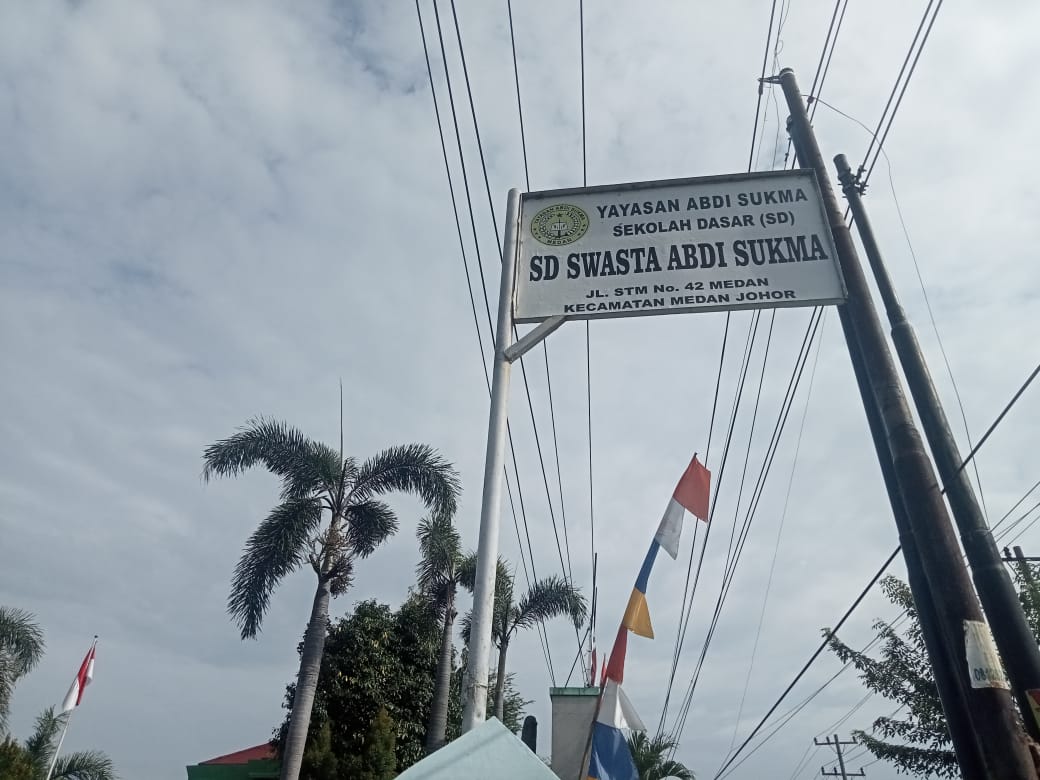 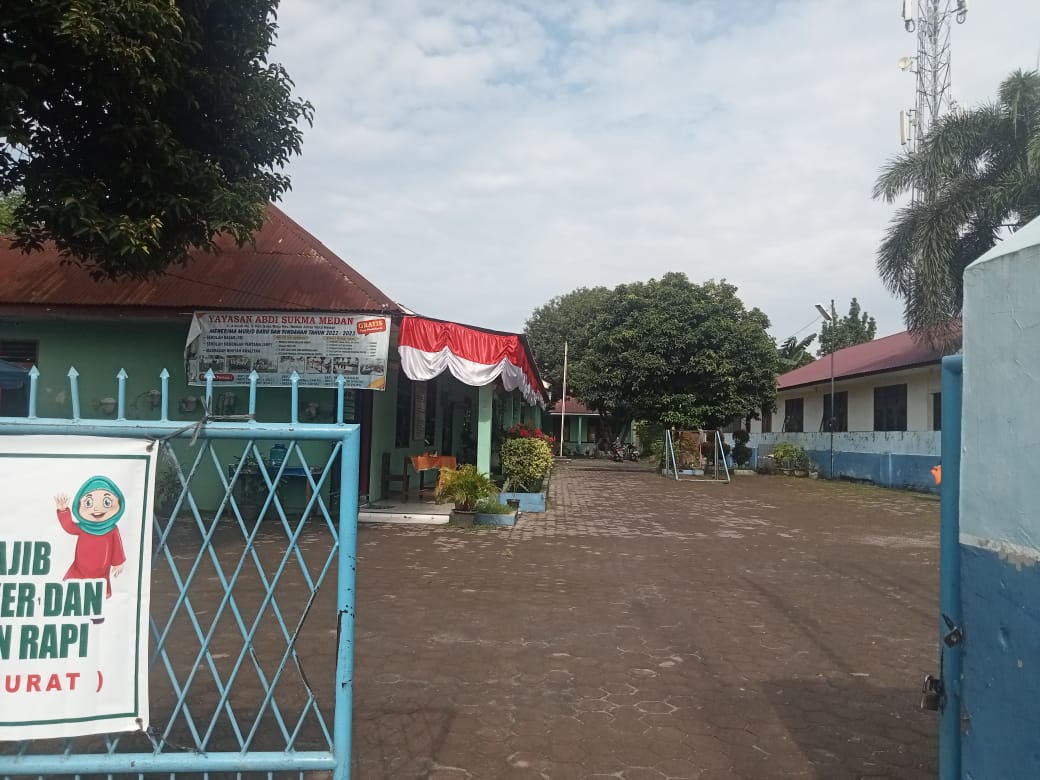 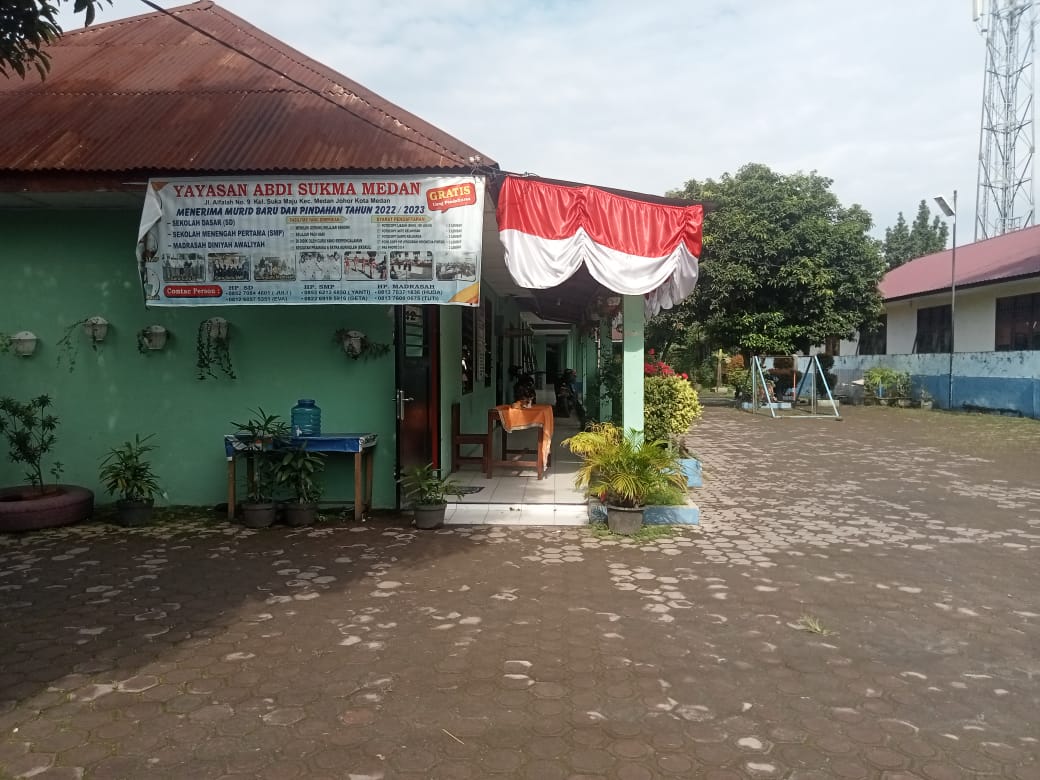 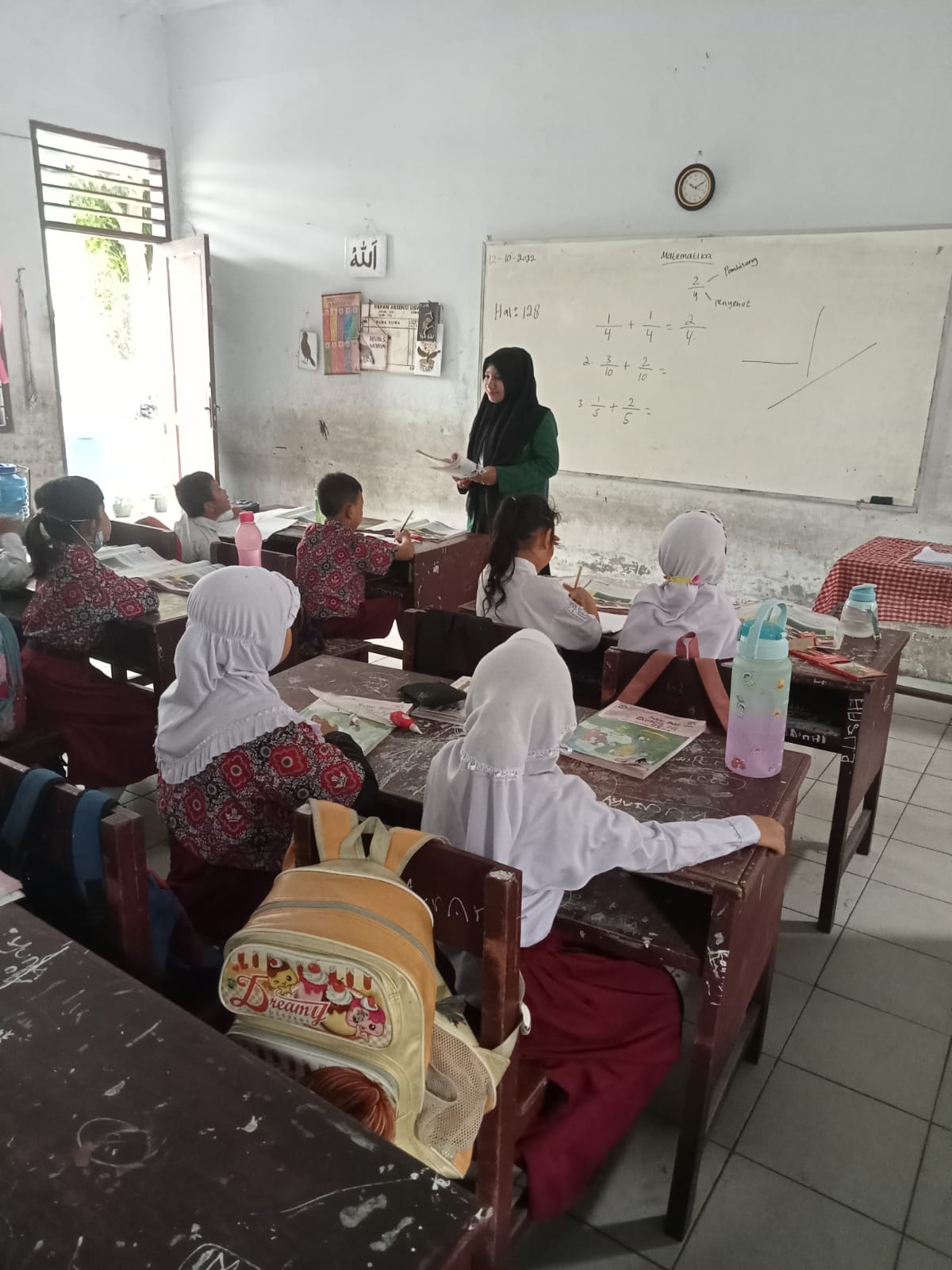 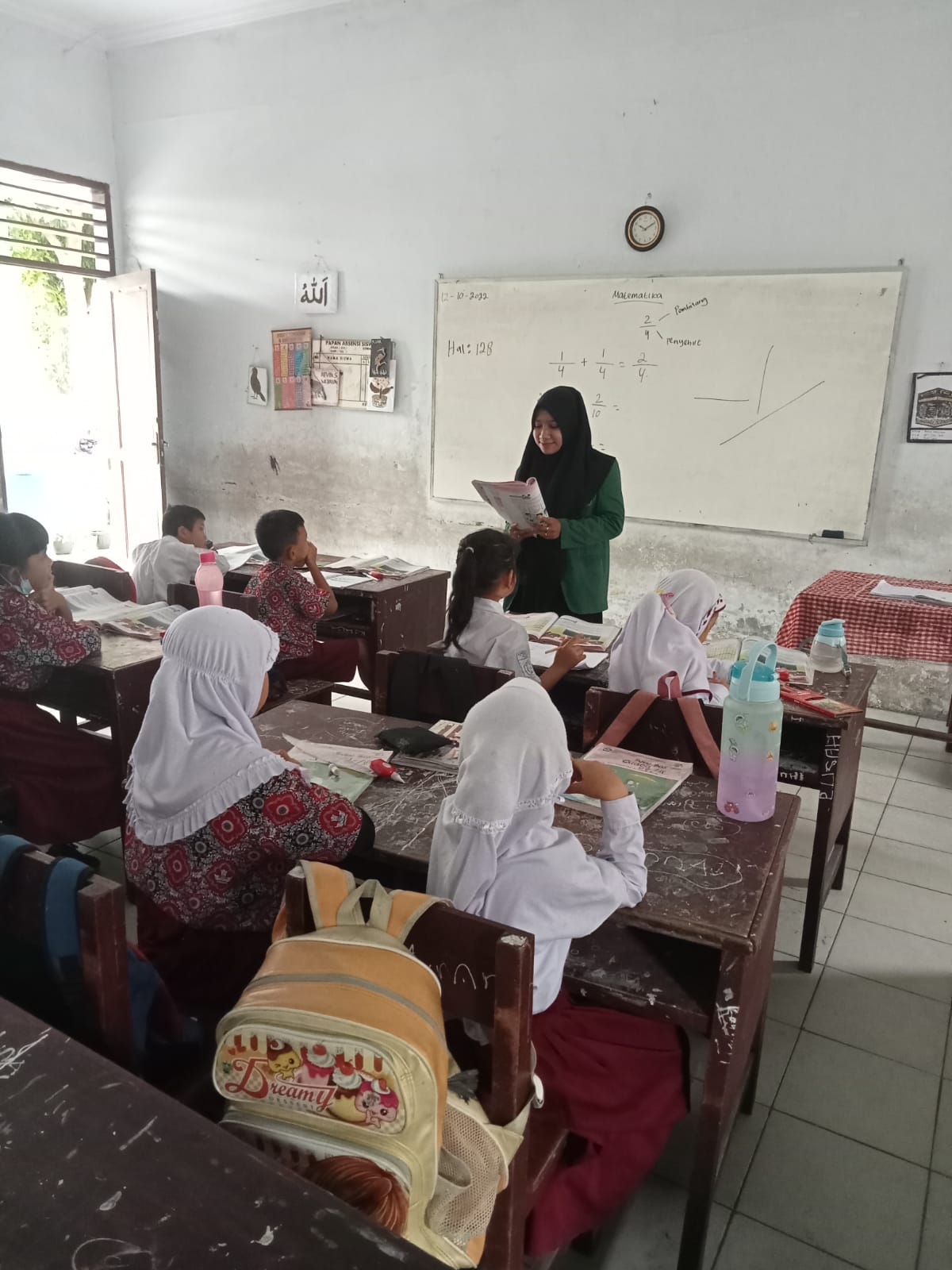 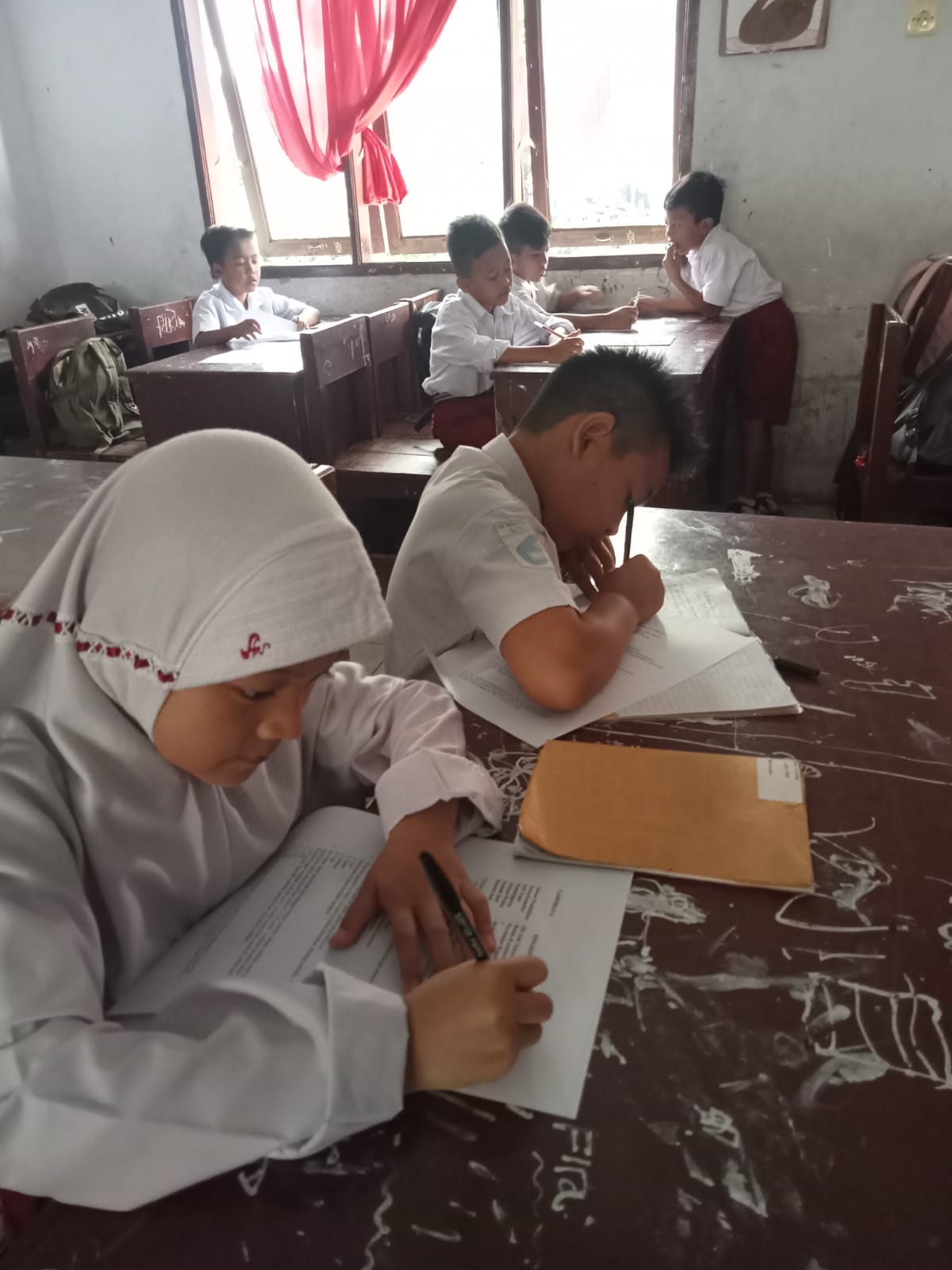 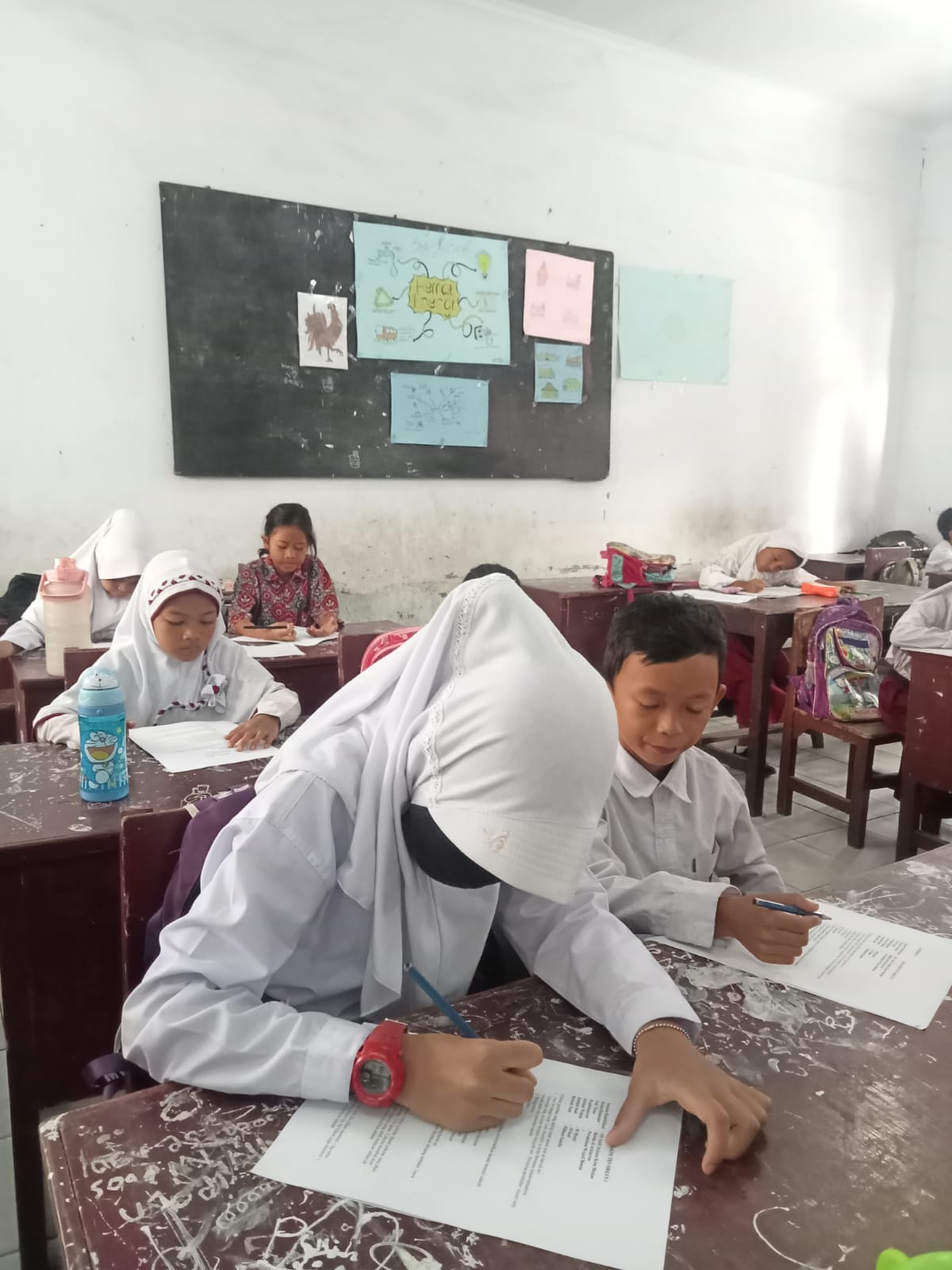 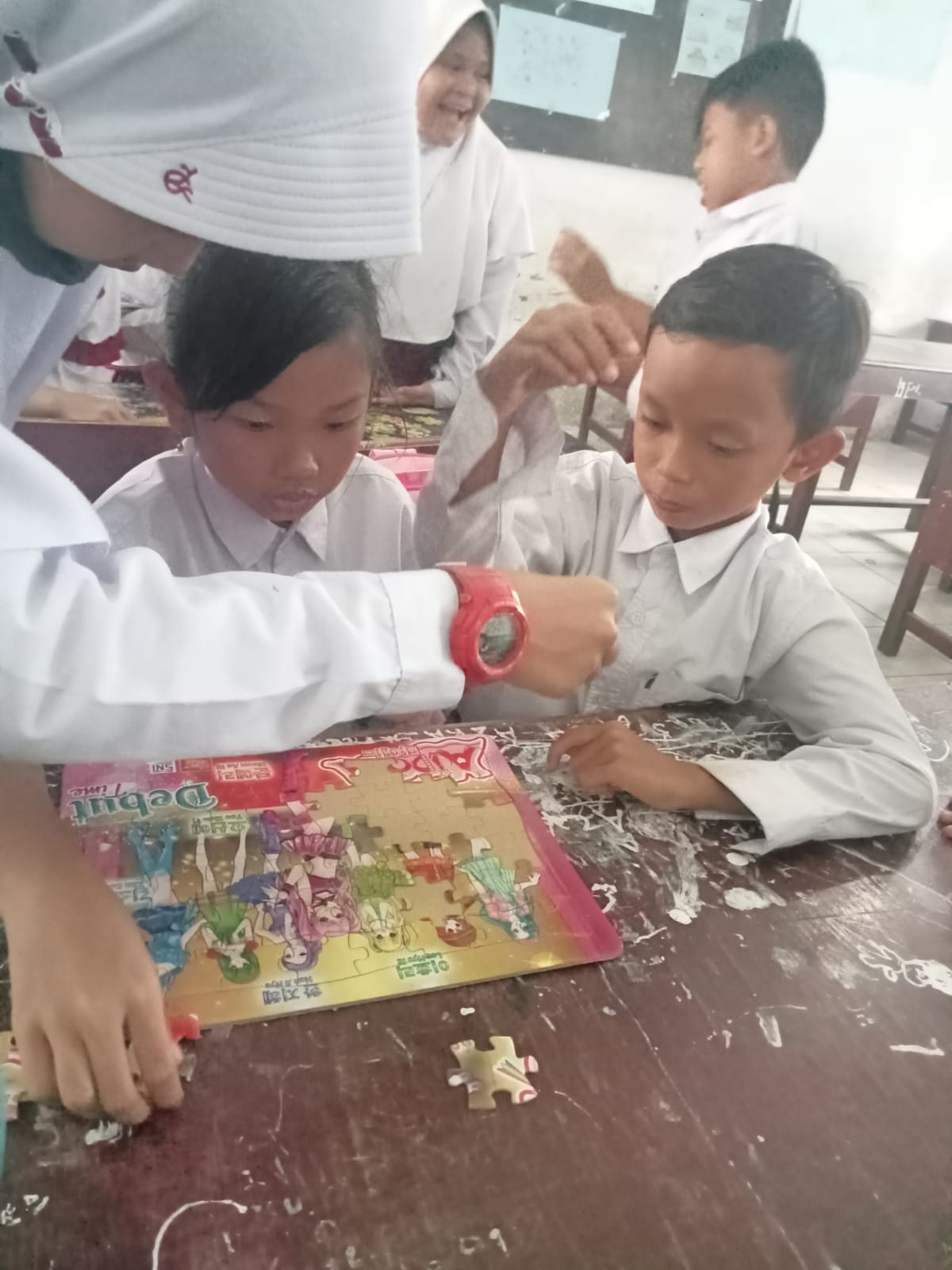 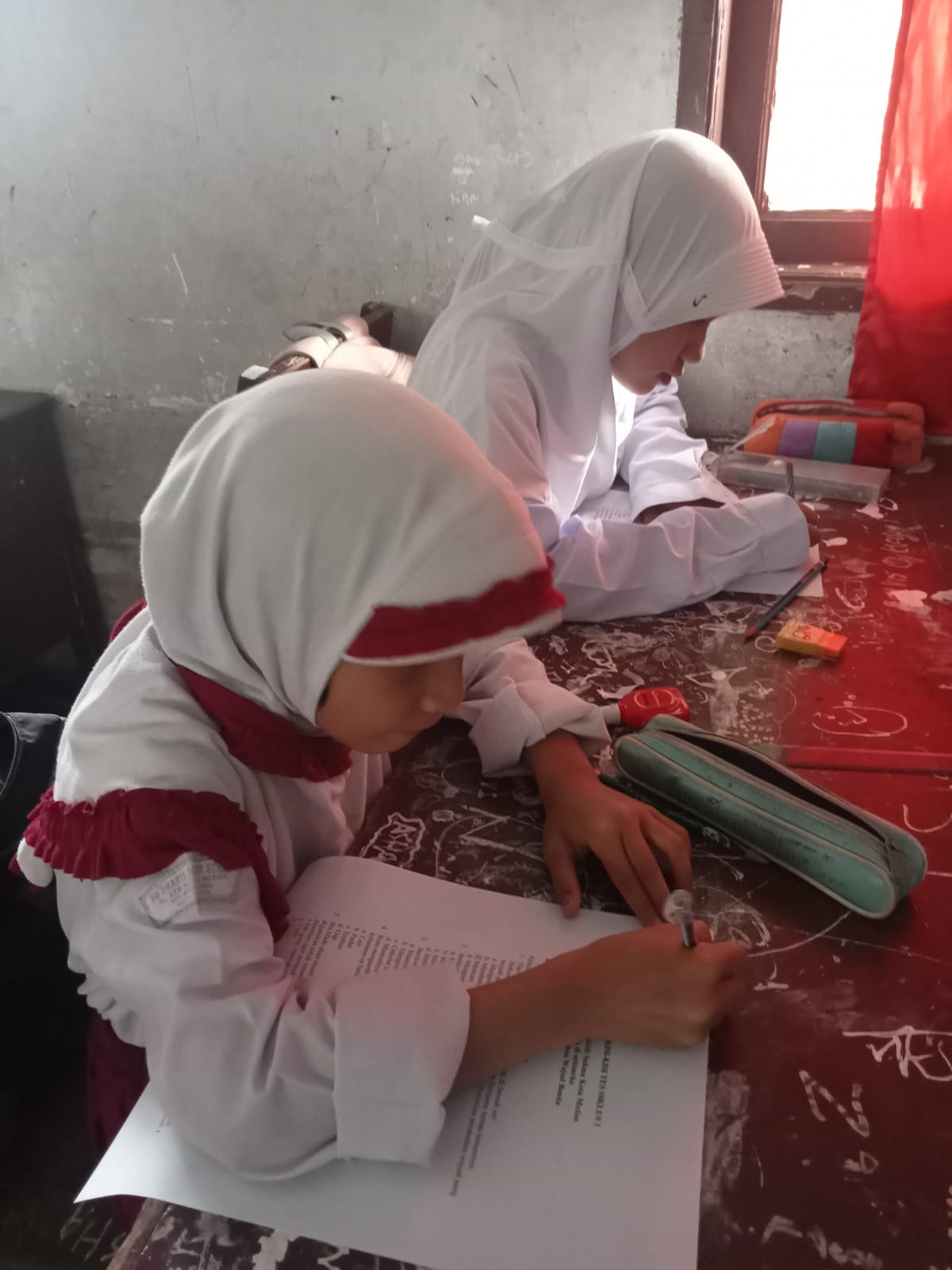 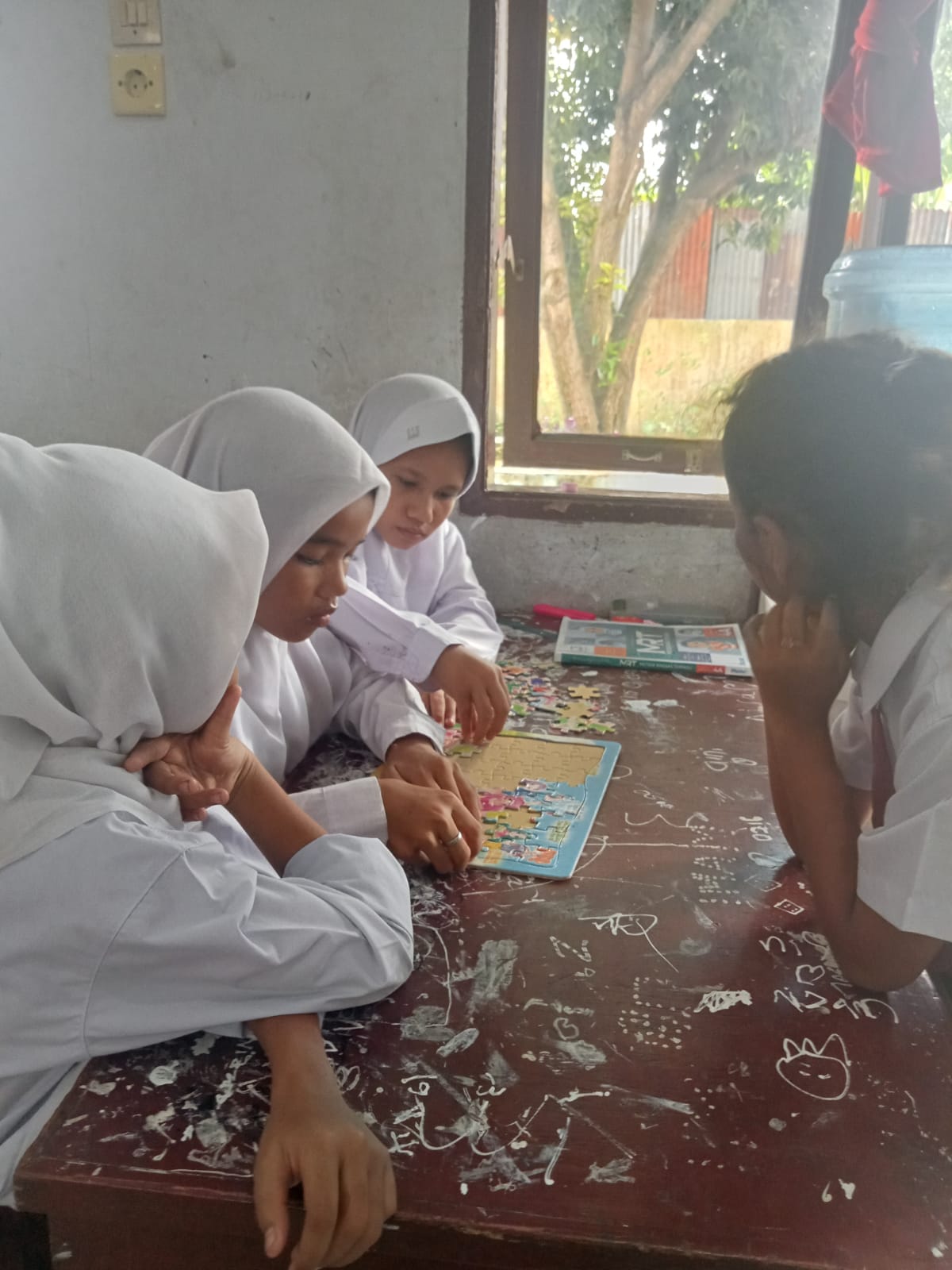 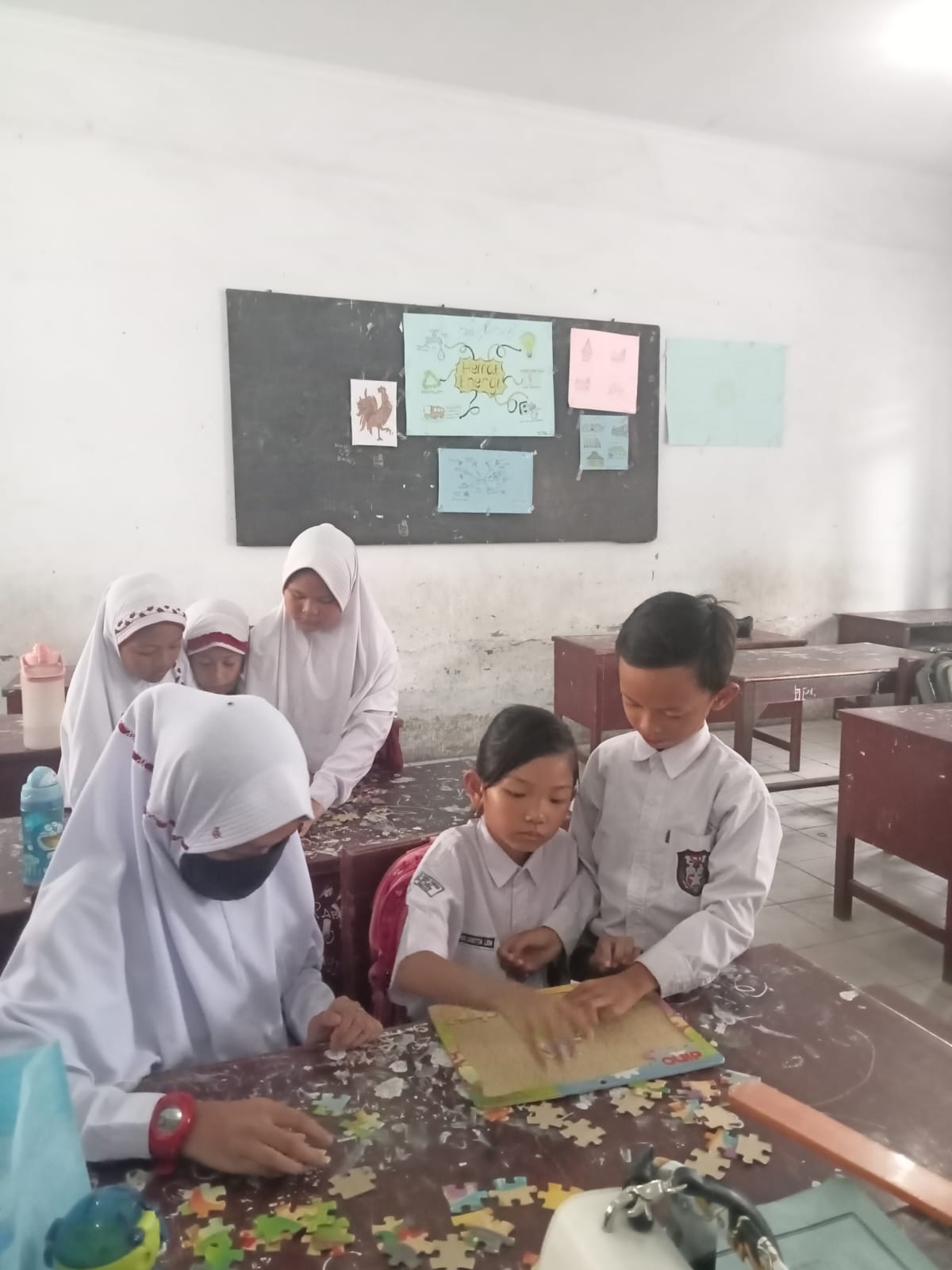 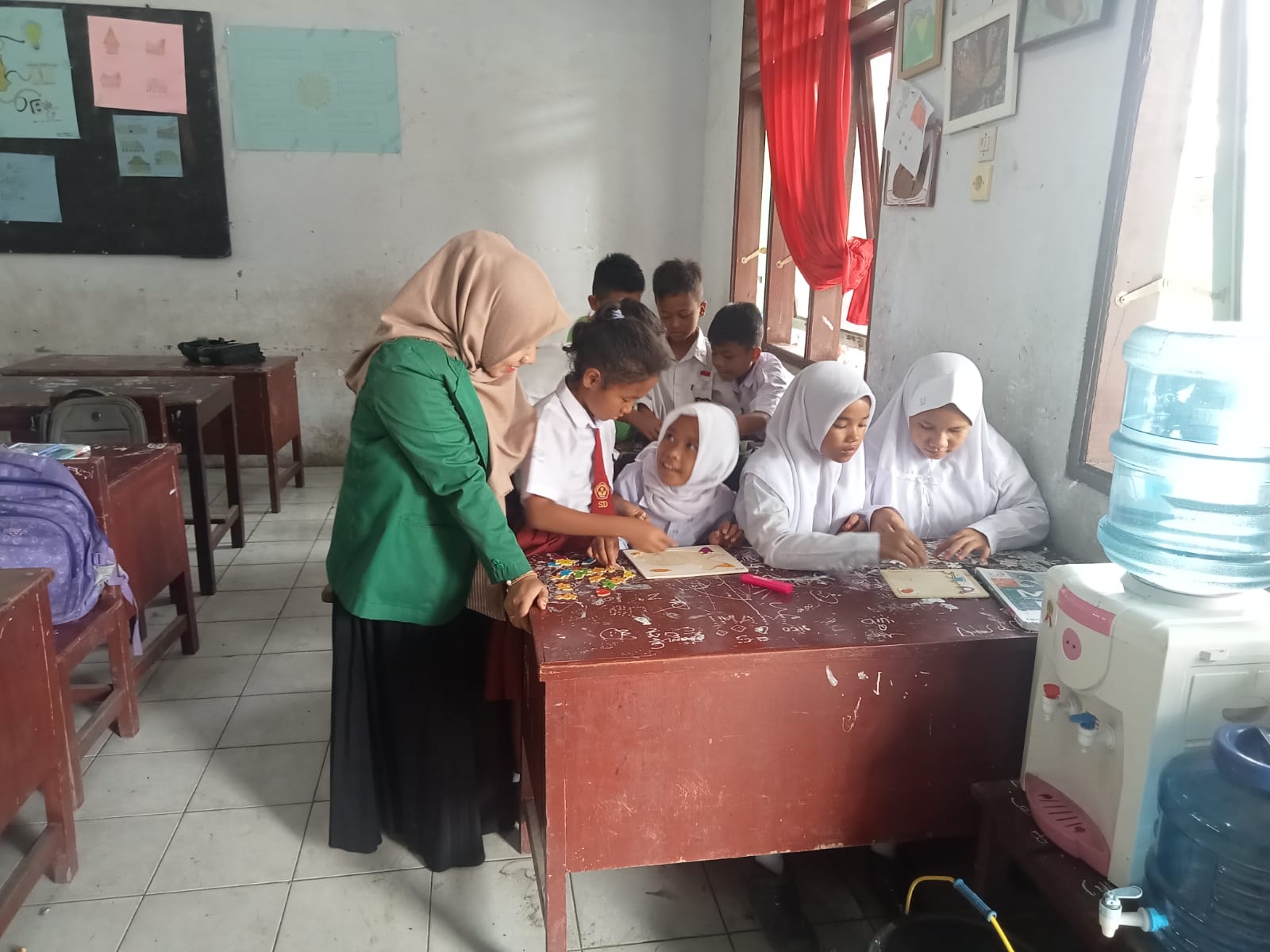 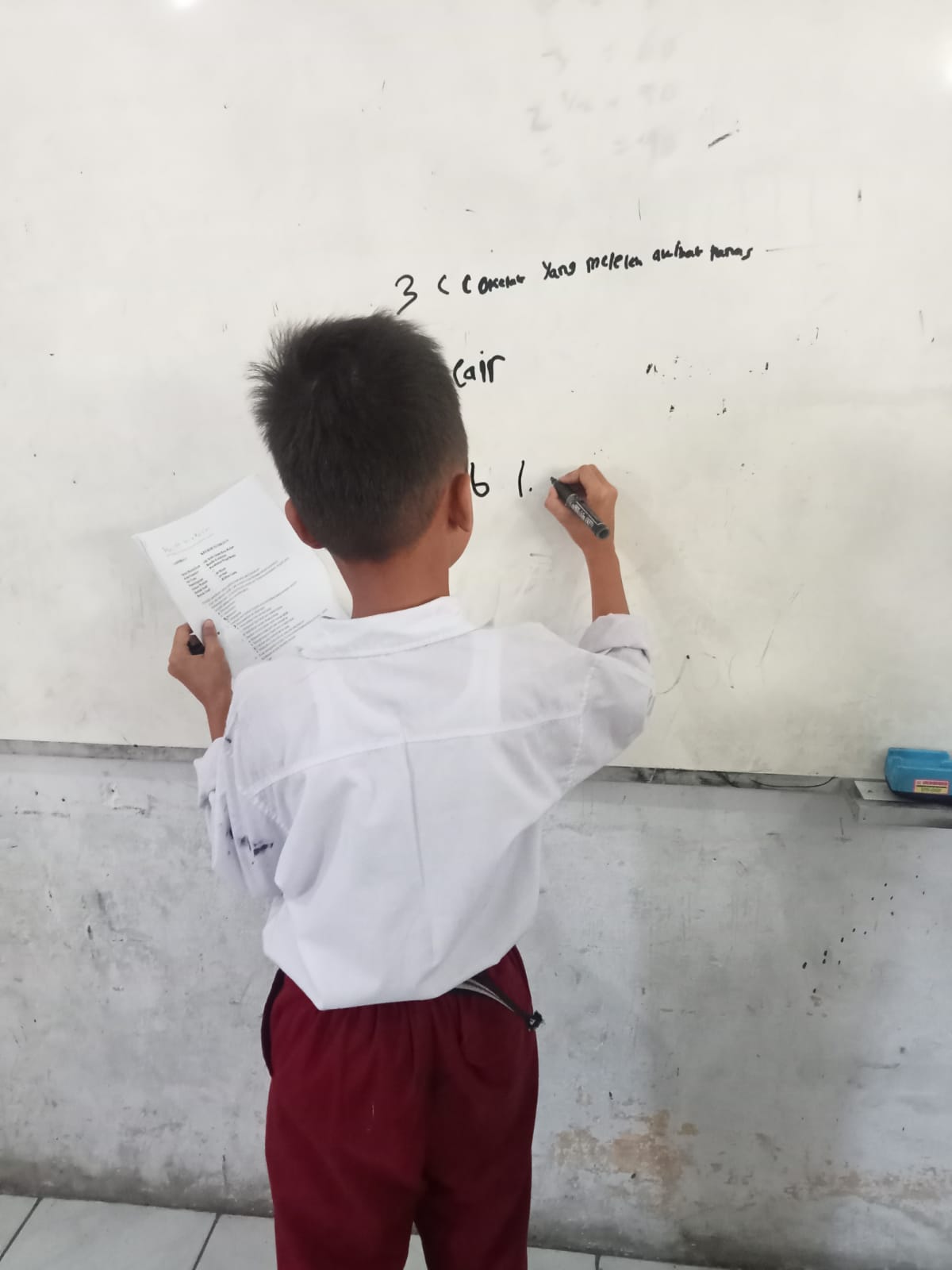 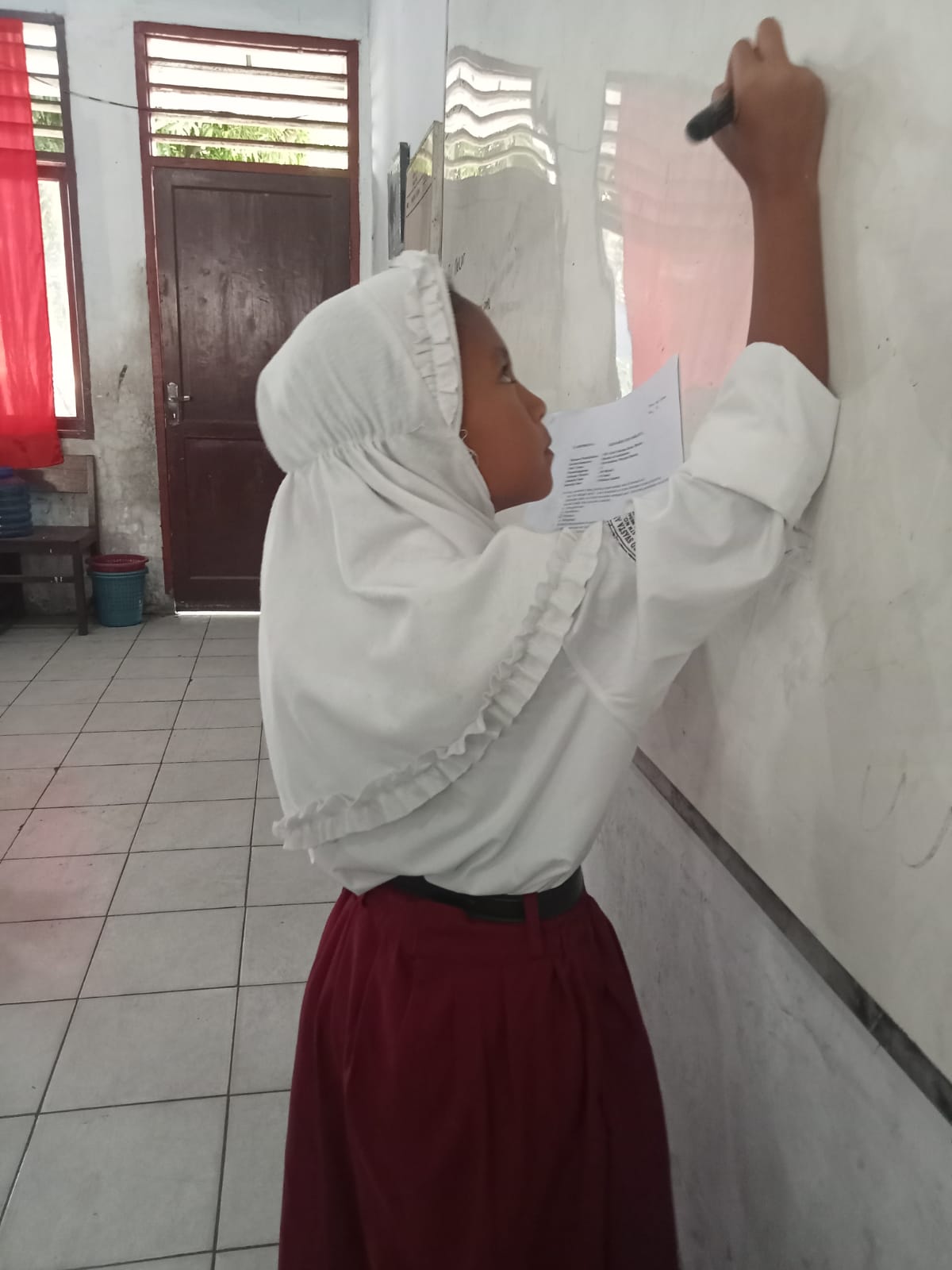 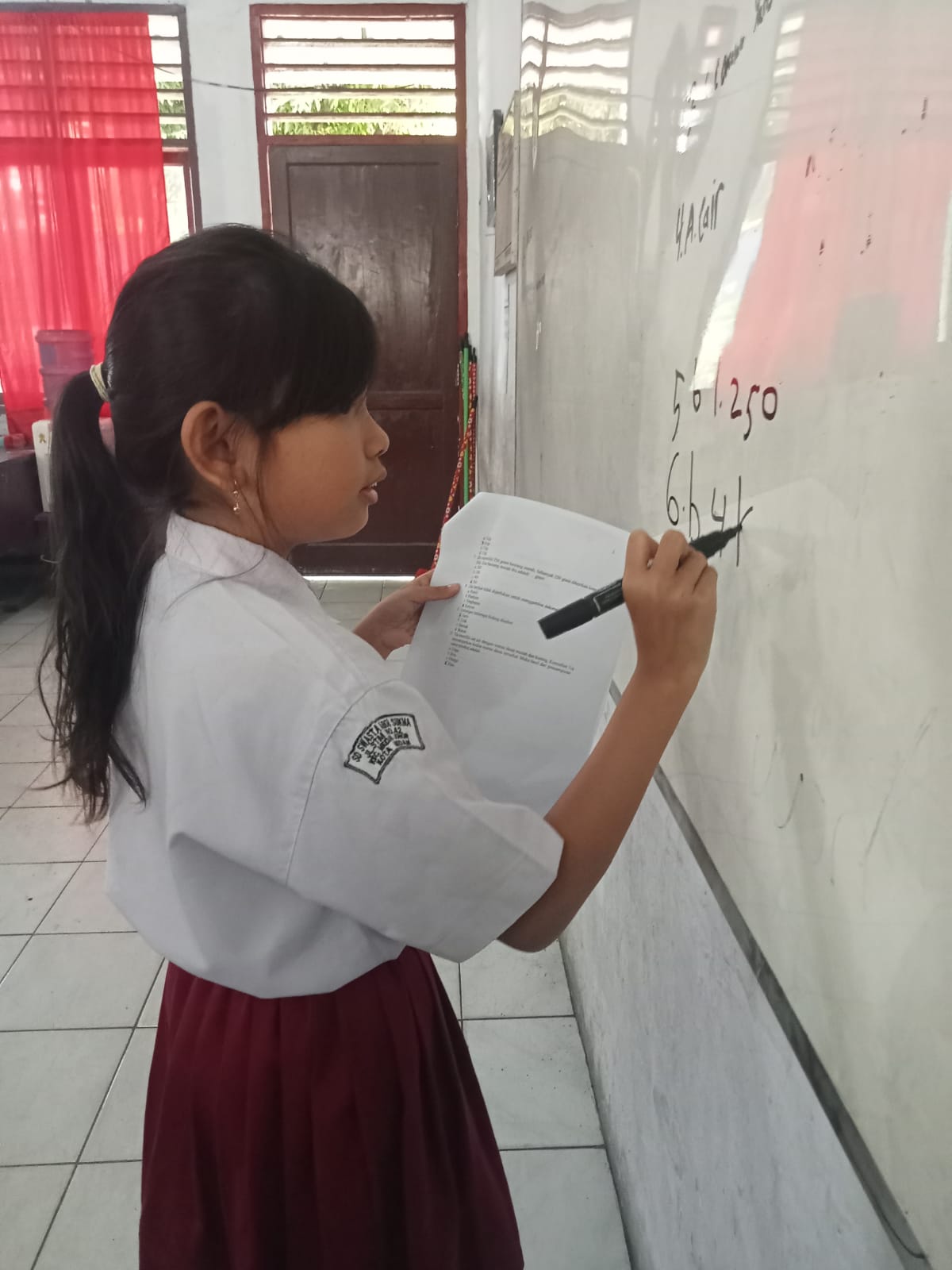 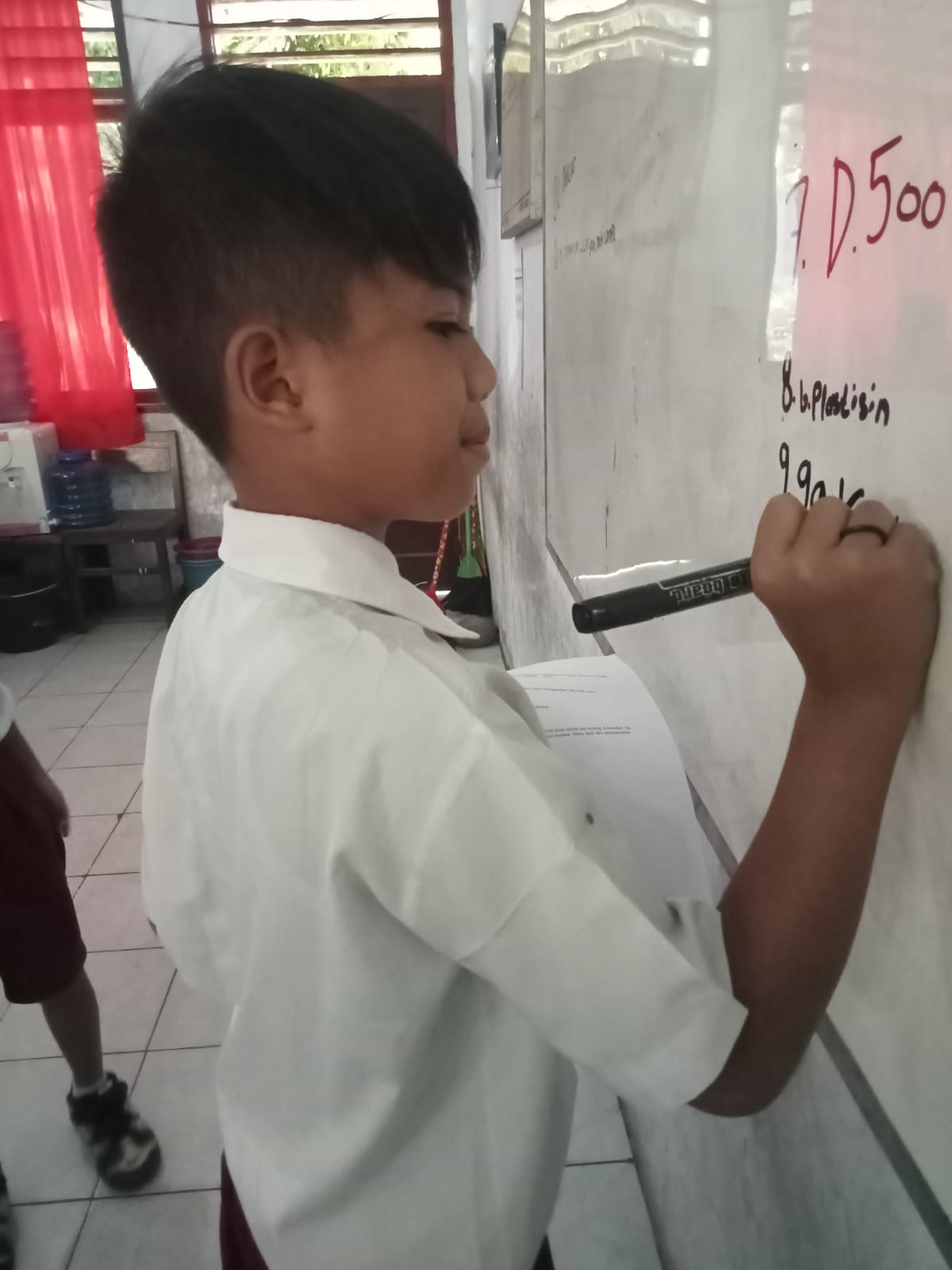 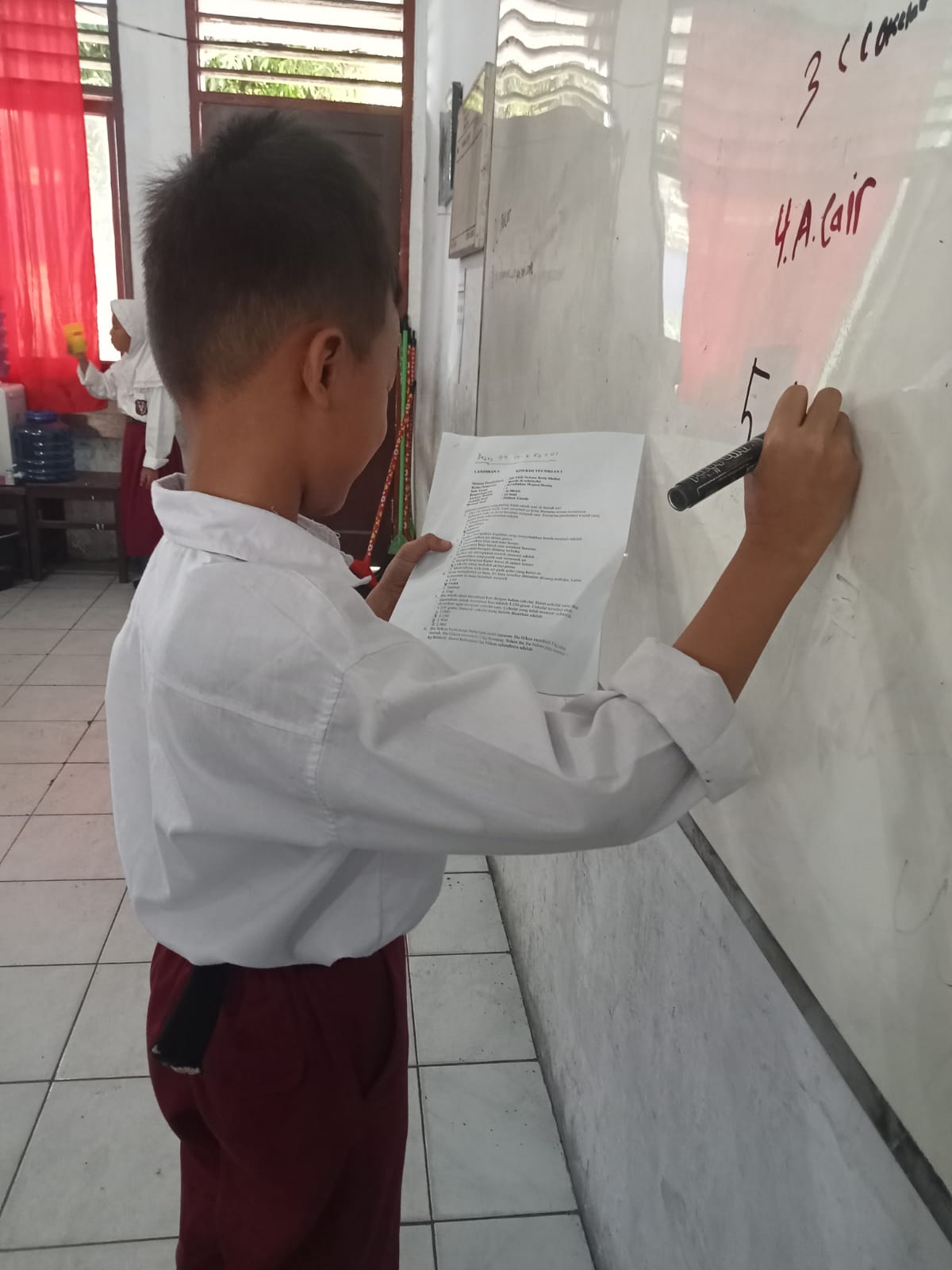 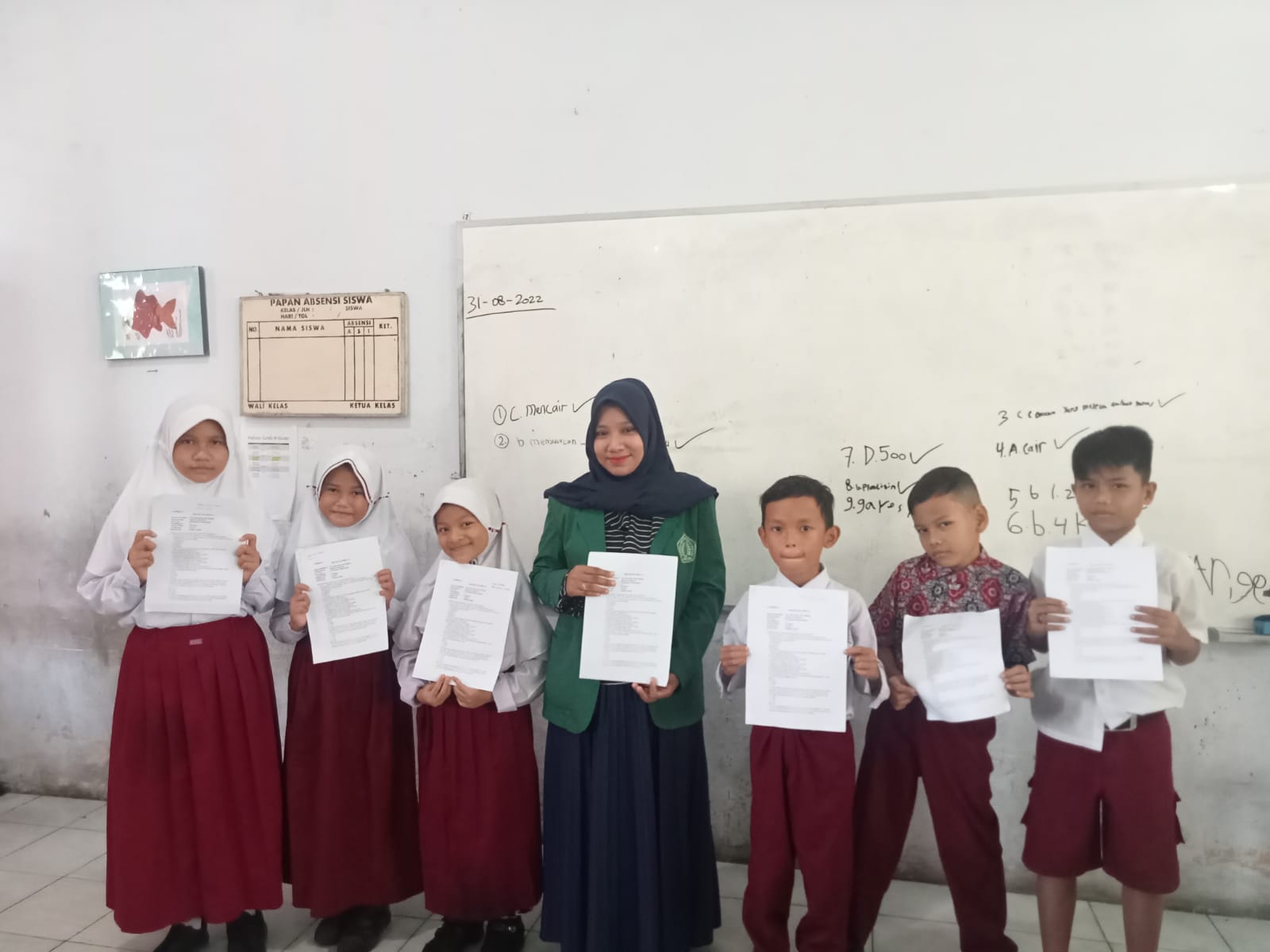 NoAspek yang diamatiPetemuan 1Petemuan 1Petemuan 1Petemuan 1Pertemuan 2Pertemuan 2Pertemuan 2Pertemuan 2432143211Membaca materi sebelum pembelajaran√√2Memperhatikan guru yang sedang menjelaskan materi√√3Memperhatikan siswa yang sedang memaparkan hasil diskusi√√4Bertanya kepada guru maupun teman mengenai materi yang belum dimengerti√√5Menjawab pertanyaan yang diajukan oleh teman atau guru√√6Mendengarkan ketika guru sedang menyajikan materi√√7Mendengarkan ketika siswa lain sedang bertanya atau menjawab dalam diskusi√√8Menulis dan mengerjakan tugas yang diberikan oleh guru√√9Mencatat hal-hal yang dianggap penting√√10Berani tampil kedepan untuk memaparkan hasil diskusi√√Total SkorTotal Skor       27       27       27       27       27       27       27       27PersentasePersentase       90%       90%       90%       90%       90%       90%       90%       90%NoAspek yang diamatiSkorSkorSkorSkorNoAspek yang diamati43211Kesiapan ruang, alat dan media pembelajaran2Melakukan absensi siswa3Melakukan apersepsi dan motivasi4Menjelaskan tujuan pembelajaran5Guru menginformasikan tujuan-tujuan pembelajaran6Guru membantu siswa menentukan dan mengatur tugas-tugas belajar yang berhubungan dengan masalah itu7Guru mendorong siswa untuk mengumpulkan informasi yang sesuai.8Guru membantu siswa dalam merencanakan dan menyiapkan hasil karya serta 9Guru membantu siswa untuk melakukan refleksi atas penyelidikan mereka dan proses-proses yang mereka gunakan10Mendiskusikan hasil11Menyimpulkan hasil pembelajaran12Melakukan evaluasi akhir pertemuan13Melakukan refleksi14Menyampaikan salam penutupTotal SkorPersentaseNoKompetesi Dasar (KD)Indikator 13.1. Menggali informasi tentang konsep perubahan wujud benda dalam kehidupan sehari-hari yang disajikan dalam bentuk lisan, tulis, visual, dan/atau eksplorasi lingkungan3.1.1. Mengidentifikasi informasi dari teks3.1.2. Mengklasifikasi benda dan non benda sesuai teks bacaanNoKompetesi Dasar (KD)Indikator 13.7. Mendeskripsikan dan menentukan hubungan antar satuan baku untuk panjang, berat, dan waktu yang umumnya digunakan dalam kehidupan sehari-hari.3.7.1. Mengelompokkan benda sesuai dengan sifat fisiknya.3.7.2.Menyatakan satuan panjang yang digunakan dengan paling sedikit dua satuan baku3.7.3. Mengukur panjang benda dengan satuan panjang baku yang sering digunakanKegiatan Deskripsi Kegiatan Alokasi WaktuPendahuluan Guru menyapa siswa, menanyakan kabar, dan mengecek kehadiran siswa. Siswa berdoa bersama sesuai dengan agama dan kepercayaan masing-masing dipimpin oleh salah satu siswa. Religius Menyanyikan lagu “Indonesia Raya” dilanjutkan lagu Nasional “Tanah Airku”. Nasionalis Guru membuka pelajaran dengan mengarahkan siswa untuk mengamati benda-benda di sekitar.Pembiasaan Membaca . Literasi Siswa diminta untuk menyebutkan benda-benda yang berawalan huruf S dan tidak boleh menyebutkan benda yang sama dengan yang telah disebutkan oleh teman sebelumnya.Mengkomunikasikan Siswa diarahkan untuk memberikan contoh benda yang bervariasi, tidak hanya benda padat, tapi juga benda cair ataupun gas. Siswa menjawab pertanyaan apakah cahaya juga benda, bagaimana dengan suara, ajak siswa untuk mendiskusikannya. Biarkan siswa dengan pendapatnya terlebih dahulu. Mengeksplorasi10 MenitInti Guru menginformasikan tujuan-tujuan pembelajaran, mendeskripsikan kebutuhan-kebutuhan logistic penting, memotivasi peserta didik agar terlibat dalam kegiatan pemecahan masalah yang mereka pilih sendiriGuru membantu peserta didik menentukan dan mengatur tugas-tugas belajar yang berhubungan dengan masalah itu Guru mendorong siswa untuk mengumpulkan informasi yang sesuai, melaksanakan eksperimen, mencari penjelasan dan solusi.Guru membantu peserta didik dalam merencanakan dan menyiapkan hasil karya yang sesuai seperti laporan, rekaman video, dan model serta membantu mereka berbagi karya merekaGuru membantu peserta didik untuk melakukan refleksi atas penyelidikan mereka dan proses-proses yang mereka gunakan50 menitPenutupGuru menutup pelajaran dengan memberikan tekateki “Ada sebuah benda, tak terlihat namun dapat tercium, tak dapat ditangkap, namun dapat dirasakan” (jawab: gas). Mengasosiasi  Siswa melakukan refleksi kegiatan hari ini, kegiatan dapat berupa tanya jawab berikut. Mengasosiasi Bagaimana perasaan mereka mengikuti kegiatan hari ini? Apakah mereka menemukan kesulitan? Apa yang masih belum mereka pahami? Apa yang paling siswa sukai dalam kegiatan hari ini? Sebutkan apa yang termasuk benda padat, gas, maupun cair? 15 MenitSiswa diberikan tugas untuk mengerjakan kuis melalui link yang diberikan oleh guru.Guru mengajak siswa mensyukuri nikmat Tuhan yang diberikan, bagaimana Tuhan mempersiapkan alam ini dengan aneka benda-benda yang ada untuk memenuhi kehidupan manusia. Menyanyikan lagu daerah “Ampar-Ampar Pisang”  Kegiatan kelas diakhiri dengan doa bersama sesuai dengan agama dan kepercayaan masing-masing oleh petugas. Religius  Guru mengucapkan salam penutup.NoKompetesi Dasar (KD)Indikator 13.1. Menggali informasi tentang konsep perubahan wujud benda dalam kehidupan sehari-hari yang disajikan dalam bentuk lisan, tulis, visual, dan/atau eksplorasi lingkungan3.1.1. Mengidentifikasi informasi dari teks3.1.2. Mengklasifikasi benda dan non benda sesuai teks bacaanNoKompetesi Dasar (KD)Indikator 13.7. Mendeskripsikan dan menentukan hubungan antar satuan baku untuk panjang, berat, dan waktu yang umumnya digunakan dalam kehidupan sehari-hari.3.7.1. Mengelompokkan benda sesuai dengan sifat fisiknya.3.7.2.Menyatakan satuan panjang yang digunakan dengan paling sedikit dua satuan baku3.7.3. Mengukur panjang benda dengan satuan panjang baku yang sering digunakanKegiatan Deskripsi Kegiatan Alokasi WaktuPendahuluan Guru menyapa siswa, menanyakan kabar, dan mengecek kehadiran siswa. Siswa berdoa bersama sesuai dengan agama dan kepercayaan masing-masing dipimpin oleh salah satu siswa. Religius Menyanyikan lagu “Indonesia Raya” dilanjutkan lagu Nasional “Tanah Airku”. Nasionalis Guru membuka pelajaran dengan mengarahkan siswa untuk mengamati benda-benda di sekitar.Pembiasaan Membaca . Literasi Siswa diminta untuk menyebutkan benda-benda yang berawalan huruf S dan tidak boleh menyebutkan benda yang sama dengan yang telah disebutkan oleh teman sebelumnya.Mengkomunikasikan Siswa diarahkan untuk memberikan contoh benda yang bervariasi, tidak hanya benda padat, tapi juga benda cair ataupun gas. Siswa menjawab pertanyaan apakah cahaya juga benda, bagaimana dengan suara, ajak siswa untuk mendiskusikannya. Biarkan siswa dengan pendapatnya terlebih dahulu. Mengeksplorasi10 MenitInti Guru menginformasikan tujuan-tujuan pembelajaran, mendeskripsikan kebutuhan-kebutuhan logistic penting, memotivasi peserta didik agar terlibat dalam kegiatan pemecahan masalah yang mereka pilih sendiriGuru membantu peserta didik menentukan dan mengatur tugas-tugas belajar yang berhubungan dengan masalah itu Guru mendorong siswa untuk mengumpulkan informasi yang sesuai, melaksanakan eksperimen, mencari penjelasan dan solusi.Guru membantu peserta didik dalam merencanakan dan menyiapkan hasil karya yang sesuai seperti laporan, rekaman video, dan model serta membantu mereka berbagi karya merekaGuru membantu peserta didik untuk melakukan refleksi atas penyelidikan mereka dan proses-proses yang mereka gunakan50 menitPenutupGuru menutup pelajaran dengan memberikan tekateki “Ada sebuah benda, tak terlihat namun dapat tercium, tak dapat ditangkap, namun dapat dirasakan” (jawab: gas). Mengasosiasi  Siswa melakukan refleksi kegiatan hari ini, kegiatan dapat berupa tanya jawab berikut. Mengasosiasi Bagaimana perasaan mereka mengikuti kegiatan hari ini? Apakah mereka menemukan kesulitan? Apa yang masih belum mereka pahami? Apa yang paling siswa sukai dalam kegiatan hari ini? Sebutkan apa yang termasuk benda padat, gas, maupun cair? 15 MenitSiswa diberikan tugas untuk mengerjakan kuis melalui link yang diberikan oleh guru.Guru mengajak siswa mensyukuri nikmat Tuhan yang diberikan, bagaimana Tuhan mempersiapkan alam ini dengan aneka benda-benda yang ada untuk memenuhi kehidupan manusia. Menyanyikan lagu daerah “Ampar-Ampar Pisang”  Kegiatan kelas diakhiri dengan doa bersama sesuai dengan agama dan kepercayaan masing-masing oleh petugas. Religius  Guru mengucapkan salam penutup.7 Fatina Windiandari80Tuntas8 Khaiunnisa 80Tuntas9 Lesmana Air Langga50Tidak Tuntas10 Putrid Pilia Saputra60Tidak Tuntas11 Rizki Elnando80Tuntas12 Moreno Simbolon60Tidak Tuntas13 M. Fajar Ramadan80Tuntas14 Nuril Harmayni80Tuntas15 Shiren Zanetta90Tuntas16 Silvia Septi Ningsih80Tuntas17 Syifa Zahra60Tidak Tuntas18 Valco Alvino Dana90Tuntas19 Safira Nur Laili70Tuntas20 Nizam Fadhillah 30Tidak Tuntas21 Daffa Melfandi70Tuntas22 Dina Faadiyah50Tidak Tuntas23Azura Bindiya80TuntasJumlahJumlah1640Rata-RataRata-Rata71,30Nilai TertinggiNilai Tertinggi90Nilai TerendahNilai Terendah30NoAspek yang diamatiPetemuan 1Petemuan 1Petemuan 1Petemuan 1Pertemuan 2Pertemuan 2Pertemuan 2Pertemuan 2432143211Membaca materi sebelum pembelajaran√√2Memperhatikan guru yang sedang menjelaskan materi√√3Memperhatikan siswa yang sedang memaparkan hasil diskusi√√4Bertanya kepada guru maupun teman mengenai materi yang belum dimengerti√√5Menjawab pertanyaan yang diajukan oleh teman atau guru√√6Mendengarkan ketika guru sedang menyajikan materi√√7Mendengarkan ketika siswa lain sedang bertanya atau menjawab dalam diskusi√√8Menulis dan mengerjakan tugas yang diberikan oleh guru√√9Mencatat hal-hal yang dianggap penting√√10Berani tampil kedepan untuk memaparkan hasil diskusi√√Total SkorTotal Skor3232323232323232PersentasePersentase84,21%84,21%84,21%84,21%84,21%84,21%84,21%84,21%NoAspek yang diamatiSkorSkorSkorSkorNoAspek yang diamati43211Kesiapan ruang, alat dan media pembelajaran2Melakukan absensi siswa3Melakukan apersepsi dan motivasi4Menjelaskan tujuan pembelajaran5Guru menginformasikan tujuan-tujuan pembelajaran6Guru membantu siswa menentukan dan mengatur tugas-tugas belajar yang berhubungan dengan masalah itu7Guru mendorong siswa untuk mengumpulkan informasi yang sesuai.8Guru membantu siswa dalam merencanakan dan menyiapkan hasil karya serta 9Guru membantu siswa untuk melakukan refleksi atas penyelidikan mereka dan proses-proses yang mereka gunakan10Mendiskusikan hasil11Menyimpulkan hasil pembelajaran12Melakukan evaluasi akhir pertemuan13Melakukan refleksi14Menyampaikan salam penutupTotal SkorPersentaseNoKompetesi Dasar (KD)Indikator 123.1. Menggali informasi tentang konsep perubahan wujud benda dalam kehidupan sehari-hari yang disajikan dalam bentuk lisan, tulis, visual, dan/atau eksplorasi lingkungan4.1. Menyajikan hasil informasi tentang konsep perubahan wujud benda dalam kehidupan sehari-hari dalam bentuk lisan, tulis, dan visual menggunakan kosakata baku dan kalimat efektif3.1.1. menganalisis informasi dari teks bacaan tentang benda yang terbuat dari kayu4.1.1.Menyusun tahapan dalam alur mapping pengolahan kayu hingga menjadi barang siap pakai dari tayangan vidioNoKompetesi Dasar (KD)Indikator 11.1 Menerima arti bintang, rantai, pohon beringin, kepala banteng, dan padi kapas pada lambang negara “Garuda Pancasila” sebagai anugerah Tuhan Yang Maha Esa.1.1.1 Memahami arti penting melakukan musyawarah untuk menyelesaikan musyawarah.22.1 Bersikap jujur, peduli, kasih sayang sesuai dengan sila-sila Pancasila dalam lambang negara “Garuda Pancasila”2.1.1 Mengerti sikap sesuai sila-sila pancasila dalam melakukan musyawarah.Kegiatan Deskripsi Kegiatan Alokasi WaktuPendahuluan Guru menyapa siswa, menanyakan kabar, dan mengecek kehadiran siswa. Siswa berdoa bersama sesuai dengan agama dan kepercayaan masing-masing dipimpin oleh salah satu siswa. Religius Menyanyikan lagu “Indonesia Raya” dilanjutkan lagu Nasional “Tanah Airku”. Nasionalis Guru membuka pelajaran dengan mengarahkan siswa untuk mengamati benda-benda di sekitar.Pembiasaan Membaca . Literasi Siswa diminta untuk menyebutkan benda-benda yang berawalan huruf S dan tidak boleh menyebutkan benda yang sama dengan yang telah disebutkan oleh teman sebelumnya.Mengkomunikasikan Siswa diarahkan untuk memberikan contoh benda yang bervariasi, tidak hanya benda padat, tapi juga benda cair ataupun gas. Siswa menjawab pertanyaan apakah cahaya juga benda, bagaimana dengan suara, ajak siswa untuk mendiskusikannya. Biarkan siswa dengan pendapatnya terlebih dahulu. Mengeksplorasi10 MenitInti Guru menginformasikan tujuan-tujuan pembelajaran, mendeskripsikan kebutuhan-kebutuhan logistic penting, memotivasi peserta didik agar terlibat dalam kegiatan pemecahan masalah yang mereka pilih sendiriGuru membantu peserta didik menentukan dan mengatur tugas-tugas belajar yang berhubungan dengan masalah itu Guru mendorong siswa untuk mengumpulkan informasi yang sesuai, melaksanakan eksperimen, mencari penjelasan dan solusi.Guru membantu peserta didik dalam merencanakan dan menyiapkan hasil karya yang sesuai seperti laporan, rekaman video, dan model serta membantu mereka berbagi karya merekaGuru membantu peserta didik untuk melakukan refleksi atas penyelidikan mereka dan proses-proses yang mereka gunakan50 menitPenutupGuru menutup pelajaran dengan memberikan tekateki “Ada sebuah benda, tak terlihat namun dapat tercium, tak dapat ditangkap, namun dapat dirasakan” (jawab: gas). Mengasosiasi  Siswa melakukan refleksi kegiatan hari ini, kegiatan dapat berupa tanya jawab berikut. Mengasosiasi Bagaimana perasaan mereka mengikuti kegiatan hari ini? Apakah mereka menemukan kesulitan? Apa yang masih belum mereka pahami? Apa yang paling siswa sukai dalam kegiatan hari ini? Sebutkan apa yang termasuk benda padat, gas, maupun cair? 15 MenitSiswa diberikan tugas untuk mengerjakan kuis melalui link yang diberikan oleh guru.Guru mengajak siswa mensyukuri nikmat Tuhan yang diberikan, bagaimana Tuhan mempersiapkan alam ini dengan aneka benda-benda yang ada untuk memenuhi kehidupan manusia. Menyanyikan lagu daerah “Ampar-Ampar Pisang”  Kegiatan kelas diakhiri dengan doa bersama sesuai dengan agama dan kepercayaan masing-masing oleh petugas. Religius  Guru mengucapkan salam penutup.NoKompetesi Dasar (KD)Indikator 123.1. Menggali informasi tentang konsep perubahan wujud benda dalam kehidupan sehari-hari yang disajikan dalam bentuk lisan, tulis, visual, dan/atau eksplorasi lingkungan4.1. Menyajikan hasil informasi tentang konsep perubahan wujud benda dalam kehidupan sehari-hari dalam bentuk lisan, tulis, dan visual menggunakan kosakata baku dan kalimat efektif3.1.1. menganalisis informasi dari teks bacaan tentang benda yang terbuat dari kayu4.1.1.Menyusun tahapan dalam alur mapping pengolahan kayu hingga menjadi barang siap pakai dari tayangan vidioNoKompetesi Dasar (KD)Indikator 11.1 Menerima arti bintang, rantai, pohon beringin, kepala banteng, dan padi kapas pada lambang negara “Garuda Pancasila” sebagai anugerah Tuhan Yang Maha Esa.1.1.1 Memahami arti penting melakukan musyawarah untuk menyelesaikan musyawarah.22.1 Bersikap jujur, peduli, kasih sayang sesuai dengan sila-sila Pancasila dalam lambang negara “Garuda Pancasila”2.1.1 Mengerti sikap sesuai sila-sila pancasila dalam melakukan musyawarah.Kegiatan Deskripsi Kegiatan Alokasi WaktuPendahuluan Guru menyapa siswa, menanyakan kabar, dan mengecek kehadiran siswa. Siswa berdoa bersama sesuai dengan agama dan kepercayaan masing-masing dipimpin oleh salah satu siswa. Religius Menyanyikan lagu “Indonesia Raya” dilanjutkan lagu Nasional “Tanah Airku”. Nasionalis Guru membuka pelajaran dengan mengarahkan siswa untuk mengamati benda-benda di sekitar.Pembiasaan Membaca . Literasi Siswa diminta untuk menyebutkan benda-benda yang berawalan huruf S dan tidak boleh menyebutkan benda yang sama dengan yang telah disebutkan oleh teman sebelumnya.Mengkomunikasikan Siswa diarahkan untuk memberikan contoh benda yang bervariasi, tidak hanya benda padat, tapi juga benda cair ataupun gas. Siswa menjawab pertanyaan apakah cahaya juga benda, bagaimana dengan suara, ajak siswa untuk mendiskusikannya. Biarkan siswa dengan pendapatnya terlebih dahulu. Mengeksplorasi10 MenitInti Guru menginformasikan tujuan-tujuan pembelajaran, mendeskripsikan kebutuhan-kebutuhan logistic penting, memotivasi peserta didik agar terlibat dalam kegiatan pemecahan masalah yang mereka pilih sendiriGuru membantu peserta didik menentukan dan mengatur tugas-tugas belajar yang berhubungan dengan masalah itu Guru mendorong siswa untuk mengumpulkan informasi yang sesuai, melaksanakan eksperimen, mencari penjelasan dan solusi.Guru membantu peserta didik dalam merencanakan dan menyiapkan hasil karya yang sesuai seperti laporan, rekaman video, dan model serta membantu mereka berbagi karya merekaGuru membantu peserta didik untuk melakukan refleksi atas penyelidikan mereka dan proses-proses yang mereka gunakan50 menitPenutupGuru menutup pelajaran dengan memberikan tekateki “Ada sebuah benda, tak terlihat namun dapat tercium, tak dapat ditangkap, namun dapat dirasakan” (jawab: gas). Mengasosiasi  Siswa melakukan refleksi kegiatan hari ini, kegiatan dapat berupa tanya jawab berikut. Mengasosiasi Bagaimana perasaan mereka mengikuti kegiatan hari ini? Apakah mereka menemukan kesulitan? Apa yang masih belum mereka pahami? Apa yang paling siswa sukai dalam kegiatan hari ini? Sebutkan apa yang termasuk benda padat, gas, maupun cair? 15 MenitSiswa diberikan tugas untuk mengerjakan kuis melalui link yang diberikan oleh guru.Guru mengajak siswa mensyukuri nikmat Tuhan yang diberikan, bagaimana Tuhan mempersiapkan alam ini dengan aneka benda-benda yang ada untuk memenuhi kehidupan manusia. Menyanyikan lagu daerah “Ampar-Ampar Pisang”  Kegiatan kelas diakhiri dengan doa bersama sesuai dengan agama dan kepercayaan masing-masing oleh petugas. Religius  Guru mengucapkan salam penutup.NoNamaNILAIKeterangan1 Asha Pragitha100Tuntas 2 Ava Zahra70Tuntas 3 Azka Dafi Arkana80Tuntas 4 Azka Try Sultan60Tidak Tuntas5 Bagus Ghaniyu100Tuntas 6 Farel Pratama90Tuntas 7 Fatina Windiandari100Tuntas 8 Khaiunnisa 90Tuntas 9 Lesmana Air Langga70Tuntas 10 Putrid Pilia Saputra80Tuntas 11 Rizki Elnando90Tuntas 12 Moreno Simbolon100Tuntas 13 M. Fajar Ramadan90Tuntas 14 Nuril Harmayni100Tuntas 15 Shiren Zanetta90Tuntas 16 Silvia Septi Ningsih90Tuntas 17 Syifa Zahra80Tuntas 18 Valco Alvino Dana100Tuntas 19 Safira Nur Laili100Tuntas 20 Nizam Fadhillah 70Tuntas 21 Daffa Melfandi80Tuntas 22 Dina Faadiyah70Tuntas 23Azura Bindiya90Tuntas JumlahJumlah1990 Rata-RataRata-Rata86,52Nilai TertinggiNilai Tertinggi100Nilai TerendahNilai Terendah60NoNama BIMMPKnSBdprata-rataKet 1 Asha Pragitha10090808087.5Tuntas2 Ava Zahra0107017.75Tidak Tuntas3 Azka Dafi Arkana5590558070Tuntas4 Azka Try Sultan2020407037.5Tidak Tuntas5 Bagus Ghaniyu045507041.25Tidak Tuntas6 Farel Pratama0008020Tidak Tuntas7 Fatina Windiandari6560907071.25Tuntas 8 Khaiunnisa 6090507067.5Tuntas 9 Lesmana Air Langga05507031.25Tidak Tuntas10 Putrid Pilia Saputra100100908092.5Tuntas 11 Mahran Arbiansyah5055807063.75Tuntas 12 Moreno Simbolon204007032.5Tidak Tuntas13 M. Fajar Ramadan0.560507045.125Tidak Tuntas14 Nuril Harmayni100100908092.5Tuntas 15 Shiren Zanetta10090958091.25Tuntas 16 Silvia Septi Ningsih100801008090Tuntas 17 Syifa Zahra90100858088.75Tuntas 18 Valco Alvino Dana1.560557046.625Tidak Tuntas19 Safira Nur Laili10090958091.25Tuntas 20 Maulana Rayhan4090758071.25Tuntas 21 Daffa Melfandi10060907080Tuntas 22 Dina Faadiyah03508028.75Tidak Tuntas23Azura Bindiya6080707070Tuntas 